ФГБОУ ВО КрасГМУ им. проф. В.Ф. Войно-Ясенецкого Минздрава РоссииФармацевтический колледжДНЕВНИКпреддипломной практикиМДК. 02.01. Технология изготовления лекарственных формФ.И.О. Рубцова Дарья Васильевна								Группа 302-11											Место прохождения практики Форма ЭО и ДТО					(медицинская/фармацевтическая организация)с «25» мая 2020 г. по «06» июня 2020 г.Руководители практики:Общий – 												Непосредственный – 										Методический – Ванчурина Наталья Александровна					 Красноярск 2020Содержание дневника1. Цели и задачи практики2.Знания, умения, практический опыт, которыми должен овладеть студент после прохождения практики 3. Тематический план4. График прохождения практики5. Инструктаж по технике безопасности6.Содержание и объем проведенной работы7. Манипуляционный лист (изготовление лекарственных форм)8. Отчет (цифровой, текстовой)Цель преддипломной практики МДК.02.01. Технология изготовления лекарственных форм состоит в закреплении и углублении теоретической подготовки обучающегося, приобретении им практических умений, формировании компетенций, составляющих содержание профессиональной деятельности фармацевта. Задачи: 1.Формирование умений и практического опыта при изготовлении лекарственных форм; оформления документов первичного учета. 2.Обучение организации рабочего места фармацевта, соблюдение санитарно-гигиенического режима, охраны труда, техники безопасности и противопожарной безопасности. 2. Знания, умения, практический опыт, общие и профессиональные компетенции, которыми должен овладеть студент после прохождения практики Практический опыт: ПО 1. Приготовления лекарственных средств; ПО 2. Проведения обязательных видов внутриаптечного контроля лекарственных средств и оформления их к отпуску; Освоить умения: У 1. Готовить твердые, жидкие, мягкие, стерильные, асептические лекарственные формы; У2. Проводить обязательные виды внутриаптечного контроля качества лекарственных средств, регистрировать результаты контроля, упаковывать и оформлять лекарственные средства к отпуску, пользоваться нормативной документацией; Знать: З1. Нормативно-правовую базу по изготовлению лекарственных форм и внутриаптечному контролю; З2. Порядок выписывания рецептов и требований; З3. Требования производственной санитарии;З4. Правила изготовления твердых, жидких, мягких, стерильных и асептических лекарственных форм З5. Физико-химические свойства лекарственных средств; З7. Виды внутриаптечного контроля; З8. Правила оформления лекарственных средств к отпуску; Общие компетенции ОК 1. Понимать сущность и социальную значимость своей будущей профессии, проявлять к ней устойчивый интерес ОК 2. Организовывать собственную деятельность, определять методы и способы выполнения профессиональных задач, оценивать их эффективность качество. ОК 3. Принимать решения в стандартных и нестандартных ситуациях и нести за них ответственность. ОК 4. Осуществлять поиск и использования информации, необходимой для эффективного выполнения профессиональных задач профессионального и личностного развития. ОК 5. Использовать информационно-коммуникационные технологии в профессиональной деятельности. ОК 6. Работать в коллективе и команде, эффективно общаться с коллегами, руководством, потребителями. ОК 7. Брать на себя ответственность за работу членов команды (подчиненных), результат выполнения заданий. ОК 8. Самостоятельно определять задачи профессионального и личностного развития. Заниматься самообразованием, осознанно планировать повышения квалификации. ОК 9. Ориентироваться в условиях частной смены технологии в профессиональной деятельности. ОК 10. Бережно относиться к историческому наследию и культурным традициям народа, уважать социальные, культурные и религиозные различия. ОК 11. Быть готовым брать на себя нравственные обязательства по отношению к природе, обществу и человеку. ОК 12. Вести здоровый образ жизни, заниматься физической культурой и спортом для укрепления здоровья, достижения жизненных и профессиональных целей. Профессиональные компетенции: ПК. 1.2. Отпускать лекарственные средства населению, в том числе по льготным рецептам и по требованиям учреждений здравоохранения ПК 2.1. Изготавливать лекарственные формы по рецептам и требованиям учреждений здравоохранения. ПК 2.2. Изготавливать внутриаптечную заготовку и фасовать лекарственные средства для последующей реализации. ПК 2.4. ПК 1.6. Соблюдать правила санитарно-гигиенического режима, охраны труда, техники безопасности и противопожарной безопасностиПК 2.5. Оформлять документы первичного учета.Тематический планГрафик прохождения практикиОзнакомление со структурой производственной аптеки и организацией работы фармацевта.В аптеке имеется ассистентская, материальная, дистилляционная, спиртовая, автоклавная, моечная, асептический блок, дефектарская, подсобные помещения, помещения для хранения стеклотары и вспомогательных веществ, кабинет заведующей, комната персонала, сан. узел.Поверхности стен и потолков должны быть гладкими, без нарушения целостности покрытия, допускающими влажную уборку с применением дезинфицирующих средств. Каждая комната оснащена гигрометрами и термометрами. Также в каждой комнате имеется раковина для мытья рук, мыло и дезинфицирующие средства.В коридоре находятся шкаф с ящиками для хранения этикеток. На стенах расположены облучатель Дезар-2 предназначен для обеззараживания воздуха.Права и обязанности фармацевтаДолжностные обязанности.Фармацевт обязан:Проводить контроль качества лекарственных средств на стадиях изготовления, транспортировки, хранения и реализации.Осуществлять отпуск изготовленных в аптеке и готовых лекарственных средств и изделий медицинского назначения.Проводить мероприятия по организации лекарственного обеспечения населения (формирование спроса на лекарственные средства и изделия медицинского назначения, определение потребности в них, составление заявки-заказа на лекарственные средства).Участвовать в приемке товара, его распределении по местам хранения.Обеспечивать условия хранения лекарственных средств и изделий медицинского назначения в соответствии с их физико-химическими свойствами и действующими правилами хранения.Изготавливать лекарственные средства с учетом особенностей технологического процесса в условиях аптек, фармацевтических предприятий.Осуществлять рациональную организацию труда.Проводить санитарно-просветительную и информационную работу среди населения о лекарственных средствах и изделиях медицинского назначения, их применении и хранении в домашних условиях.Оказывать доврачебную помощь при неотложных состояниях.Определять правильности оформления рецептов /требований/ (соответствие прописанных доз возрасту больного, совместимость ингредиентов) на различные лекарственные средства, в т.ч. ядовитые и сильнодействующие, с учетом существующих требований по их отпуску.Выполнять требования гигиены труда, техники безопасности, противопожарной безопасности и производственной санитарии.Оказывать консультативную помощь фасовщикам по расфасовке лекарственных средств.Осуществлять контроль разовых и суточных доз лекарственных средств списков А и Б, расчет общей массы и объема лекарственного средства и отдельных его ингредиентов по массе, объему и каплям, контроль сроков годности лекарственных средств.Обеспечивать соблюдение фармацевтического порядка и санитарно-гигиенического режима на рабочем месте.Оформлять документацию по фармацевтической деятельности, рациональному использованию производственного оборудования, приборов, аппаратов, средств малой механизации, электронно-вычислительной и компьютерной техники.Соблюдать морально-правовые нормы профессионального общения.Фармацевт вправе:Вносить предложения руководству по повышению доступности и качества лекарственной помощи населению.Иметь доступ к информации, необходимой для качественного выполнения функциональных обязанностей средних фармацевтических кадров.Совершенствовать систему организации труда средних фармацевтических кадров на основе передового опыта, внедрения новых технологий.Принимать участие в работе совещаний, конференций, секций фармацевтических ассоциаций.Повышать квалификацию, проходить аттестацию на присвоение квалификационной категории.Инструкция техники безопасности фармацевта1.	Требования безопасности перед началом работы:1.1.	Фармацевт обязан подготовить свое рабочее место к безопасной работе, привести его в надлежащее санитарное состояние, подвергнуть влажной уборке.1.2.	Перед началом работы фармацевт РПО, принимая рабочее место, должен проверить исправность работы электроприборов и другого электрооборудования, автоклава, инфундированного и перегонного аппарата, средств малой механизации и других приспособлений, посуды, вспомогательных материалов и других предметов оснащения рабочего места.1.3.	На рабочем месте не должны находиться неиспользуемые в работе оборудование, электроприборы, приспособления, посуда и другие вспомогательные материалы.2.	Требования безопасности во время работы:2.1.	Фармацевт во время работы должен не допускать спешки, приготавливать лекарственные средства, внутриаптечную заготовку, концентраты и полуфабрикаты с учетом безопасных приемов и методов труда.2.2.	При использовании различных приборов и аппаратов, средств механизации и приспособлений фармацевт РПО должен руководствоваться правилами (инструкциями), изложенными в технических паспортах, прилагаемых к приборам и аппаратам. Нельзя пользоваться приборами без предварительного обучения работы с ними.2.3.	При включении электроприборов и другого электрооборудования необходимо проверить соответствие напряжения прибора, указанного в паспорте, напряжению в сети, а также при наличии заземления для тех из них, которые имеют металлические корпуса. Нельзя производить включение электроприборов мокрыми руками. Все нагревательные приборы должны устанавливаться на асбестовые и другие теплоизолирующие материалы.2.4.	К обслуживанию автоклавов допускаются лица, достигшие 18-ти летнего возраста, прошедшие предварительный медицинский осмотр, курсовое обучение, аттестацию в квалификационной комиссии и инструктаж по безопасному обслуживанию автоклавов. Лицам, сдавшим экзамены, должны быть выданы соответствующие удостоверения. Допуск к обслуживанию автоклавов лиц, не имеющих удостоверений, запрещается.  Открывать дверь стерилизатора при стерилизации в нем любых растворов разрешается не ранее 30 мин после окончания стерилизации, соблюдая крайнюю осторожность и прикрываясь дверью стерилизатора.Перед включением дистиллятора необходимо проверить уровень воды в парообразователе и обеспечить непрерывную подачу воды в холодильник.2.5.	Фармацевт должен следить за целостностью стеклянных приборов, оборудования, посуды и т.д., не допускать использования в работе разбитых предметов.2.6.	При работе с концентрированными кислотами, едкими щелочами следует пользоваться цилиндром для их отмеривания (а не пипеткой).Наполнение сосудов концентрированными кислотами и щелочами следует производить сифоном или специальными пипетками с резиновой грушей.При разведении концентрированных кислот необходимо кислоту вливать в воду, а не наоборот.2.7.	Фармацевт должен соблюдать осторожность при работе с перекисью водорода, не допуская разогревания ее в закрытых сосудах: с перманганатом калия и другими сильными окислителями, избегая соприкосновения их с восстановителями и кислотами.Работу с пергидролем, концентрированными кислотами фармацевт РПО должен производить в резиновых перчатках, предохранительных очках и с четырехслойной марлевой повязкой.При попадании пергидроля на кожу его немедленно смывают водой, переносить пергидроль необходимо в закрытой посуде, избегая разбрызгивания.2.8.	Фармацевт РПО должен беречь руки от порезов, осторожно производить вскрытие флаконов, укупоренных металлическими колпачками.2.9.	Для предупреждения порезов рук при закупоривании лекарственных средств пробкой необходимо придерживать склянку за горлышко, осторожно ввинчивая пробку.2.10.	При работе и использовании инфудированного аппарата фармацевт РПО должен следить за уровнем воды в нем.2.11.	Фармацевт не должен входить и работать в помещении, в котором включена неэкранированная бактерицидная лампа.2.12.	Для предупреждения зрительного напряжения, связанного с отмериванием жидкости из бюретки, необходимо включить при необходимости дополнительное освещение на рабочем месте.2.13.	Фармацевт должен постоянно поддерживать свое рабочее место в надлежащем санитарном состоянии.2.14.	В процессе изготовления лекарственных средств, в состав которых входят ядовитые и наркотические вещества, фармацевт РПО должен соблюдать правила техники безопасности. Мытье и обработка посуды, в которой изготавливалось лекарственное средство с ядовитым или наркотическим веществом, должны производиться отдельно от другой посуды под наблюдением провизора РПО или фармацевта РПО.После окончания работы с ядовитым или наркотическим веществом спецодежда и полотенце фармацевт РПО должен немедленно сменить, принять меры для нейтрализации, после чего передать в стирку.2.15.	При работе с огнеопасными веществами фармацевт РПО во избежание пожара должен соблюдать осторожность, выполнять эти работы вдали от огня.При необходимости нагревания легковоспламеняющихся веществ производить его в огнеупорной посуде, на водяной бане или электроплитках с закрытой спиралью.2.16.	Штангласы со взрывоопасными, пахучими и легколетучими веществами фармацевт РПО должен плотно закрывать. При изготовлении лекарственных средств, в состав которых входят эфир, хлороформ и др. легкоподвижные вещества, взбалтывание жидкости следует проводить осторожно, направляя горлышко (склянки, пробирки) в сторону от себя во избежание выброса раствора.2.17.	После приготовления лекарственных средств с красящими, ядовитыми, наркотическими, сильнодействующими, пахучими веществами фармацевт РПО должен вымыть руки теплой водой с мылом и щеткой.2.18.	Вещества с резким запахом, легковоспламеняющиеся, щелочи, легкоиспаряющиеся, огнеопасные, а также горячие жидкости фармацевт РПО не должен ставить в холодильник.2.19.	При использовании лестниц и стремянок необходимо предварительно проверить их исправность. Запрещается применять случайные подставки (ящики, стулья). Лестницы-стремянки должны иметь на тетивах резиновые башмаки.2.20.	Фармацевт РПО не должен в одиночку поднимать и переносить грузы весом более 10 кг.2.21.	При работе с жидкостями в баллонах необходимо пользоваться баллонодержателями, не допускается поднимать баллоны и носить их перед собой.3.	Требования безопасности в аварийных ситуациях:3.1.	О каждом несчастном случае, связанном с производством пострадавший или очевидец несчастного случая немедленно должны известить соответствующего руководителя. Руководитель должен организовать первую помощь пострадавшему, его доставку в лечебное учреждение, сообщить заведующему аптекой, инженеру по охране труда о случившемся, если это возможно, сохранить для расследования обстановку на рабочем месте, состояние оборудования таким, каким оно было в момент происшествия.3.2.	В случае разлива кислот, щелочей, других агрессивных жидкостей необходимо срочно принять меры для ликвидации последствий и открыть окна, проветрить помещение, осторожно убрать пролитую жидкость.Если пролита щелочь, то ее надо засыпать песком (опилками), затем убрать песок (опилки) и залить это место сильно разбавленной соляной кислотой (или уксусной). После этого удалить кислоту тряпкой, вымыть стол водой.Если пролита кислота, то ее надо засыпать песком (опилками засыпать нельзя), затем удалить пропитанный песок лопатой, засыпать содой, соду удалить и промыть место большим количеством воды.При ожоге кислотой, щелочью или другим агрессивным реагентом необходимо смыть пораженную поверхность сильной струей воды, затем обработать соответствующим образом.3.3.	В случае возникновения пожара необходимо принять все меры по ограничению его распространения (отключить электроприборы и аппараты, воспользоваться огнетушителями), созданию условий его тушения, обеспечение безопасности людей и сохранению материальных ценностей.3.4.	В случае других аварийных ситуаций необходимо принять меры к эвакуации материальных ценностей в соответствии с планом эвакуации на случай пожара и других стихийных бедствий.4.	Требования безопасности по окончании работы4.1.	Фармацевт РПО должен отключить приборы и аппараты, которыми они пользовались в процессе изготовления лекарственных средств, внутриаптечных заготовок, полуфабрикатов и концентратов.4.2.	В конце рабочего дня фармацевт должен снять халат, колпак, спец. обувь и убрать их в специальный шкаф, вымыть тщательно руки и выполнить все требования личной гигиены сотрудников аптеки.4.3.	В случае выявления в процессе работы недостатков эксплуатации или неисправности аппаратов, приборов и оборудования фармацевт РПО должен известить об этом администрацию аптеки.Приказы, которыми руководствуется фармацевт в своей работе: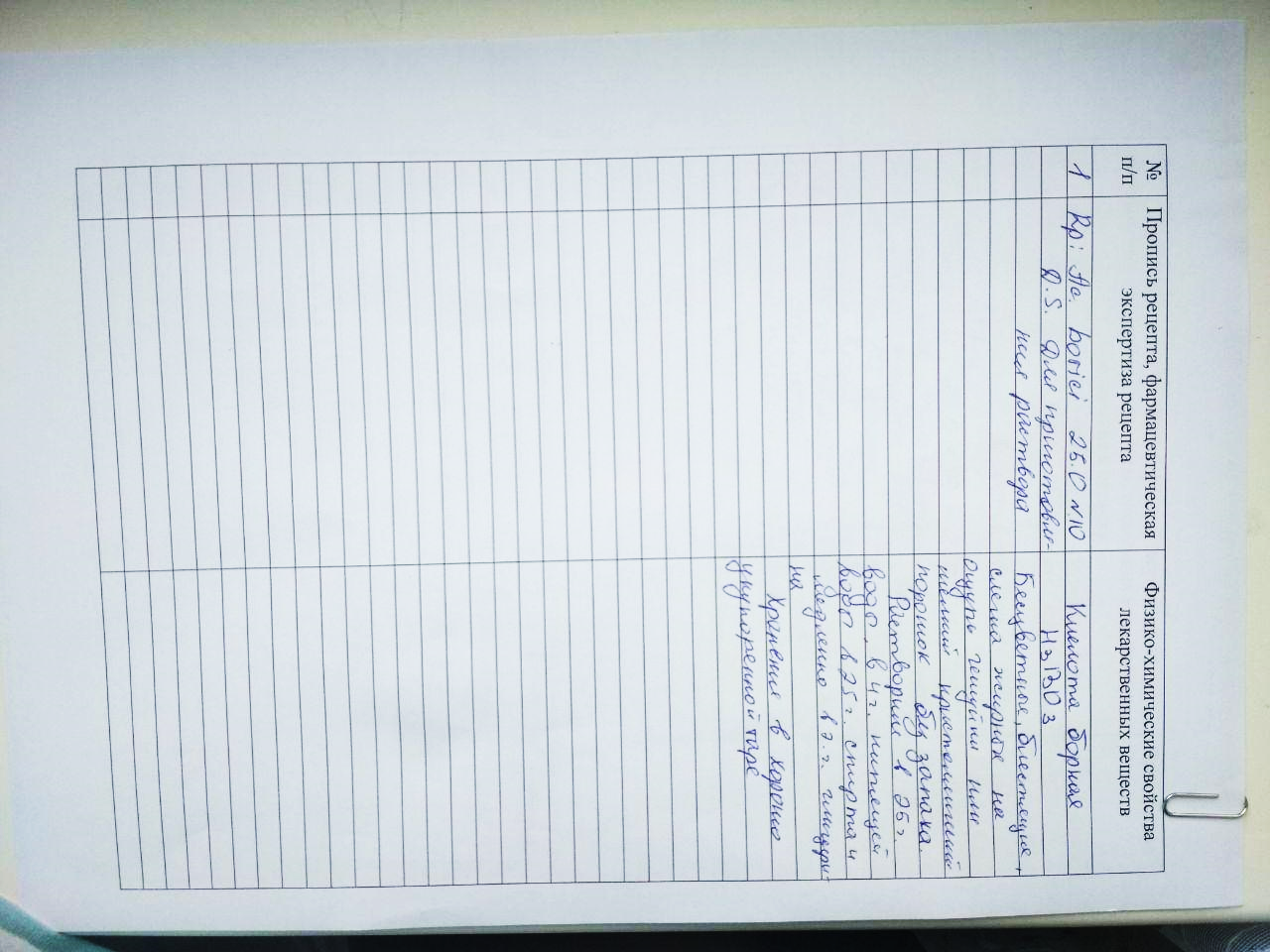 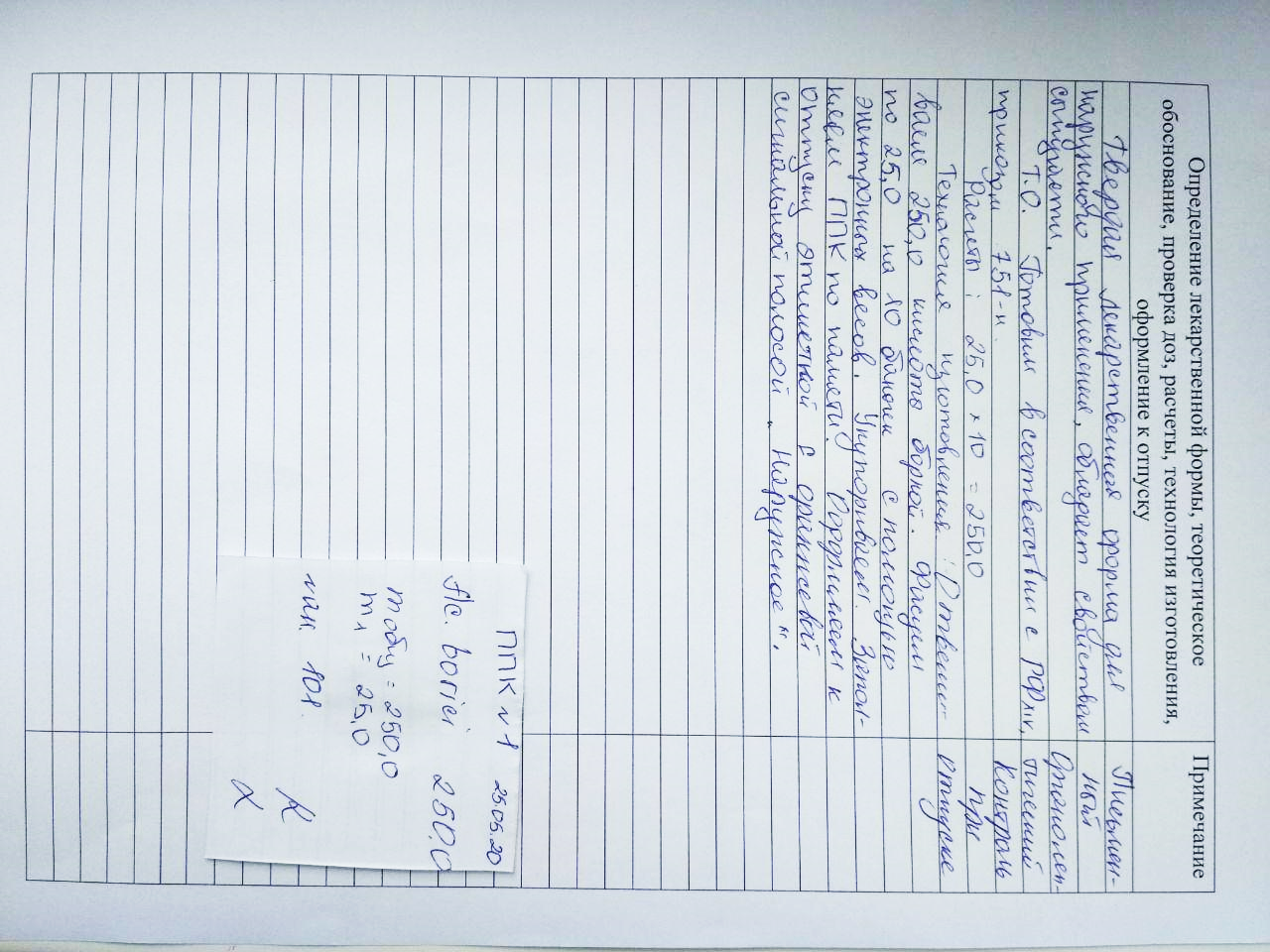 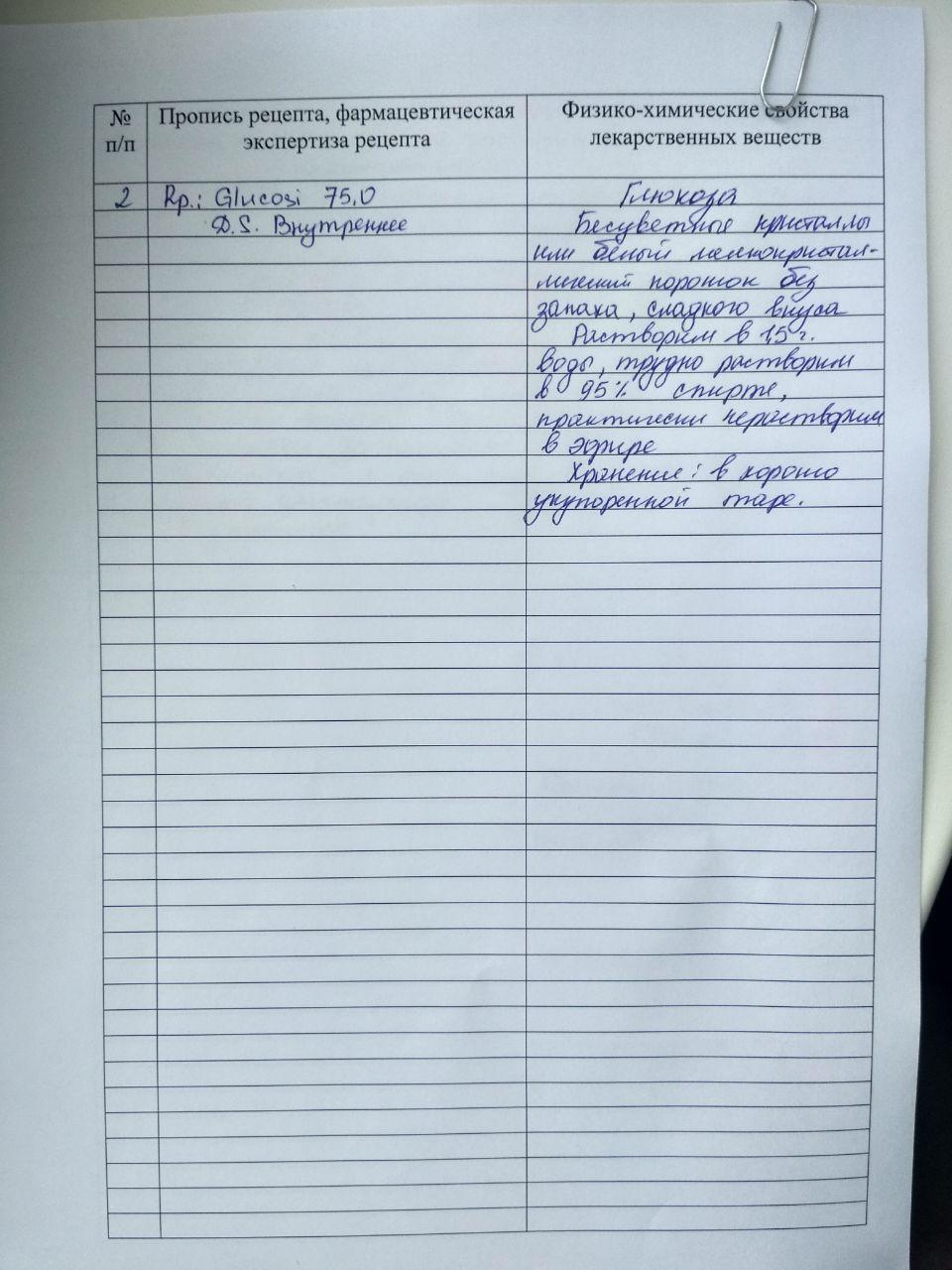 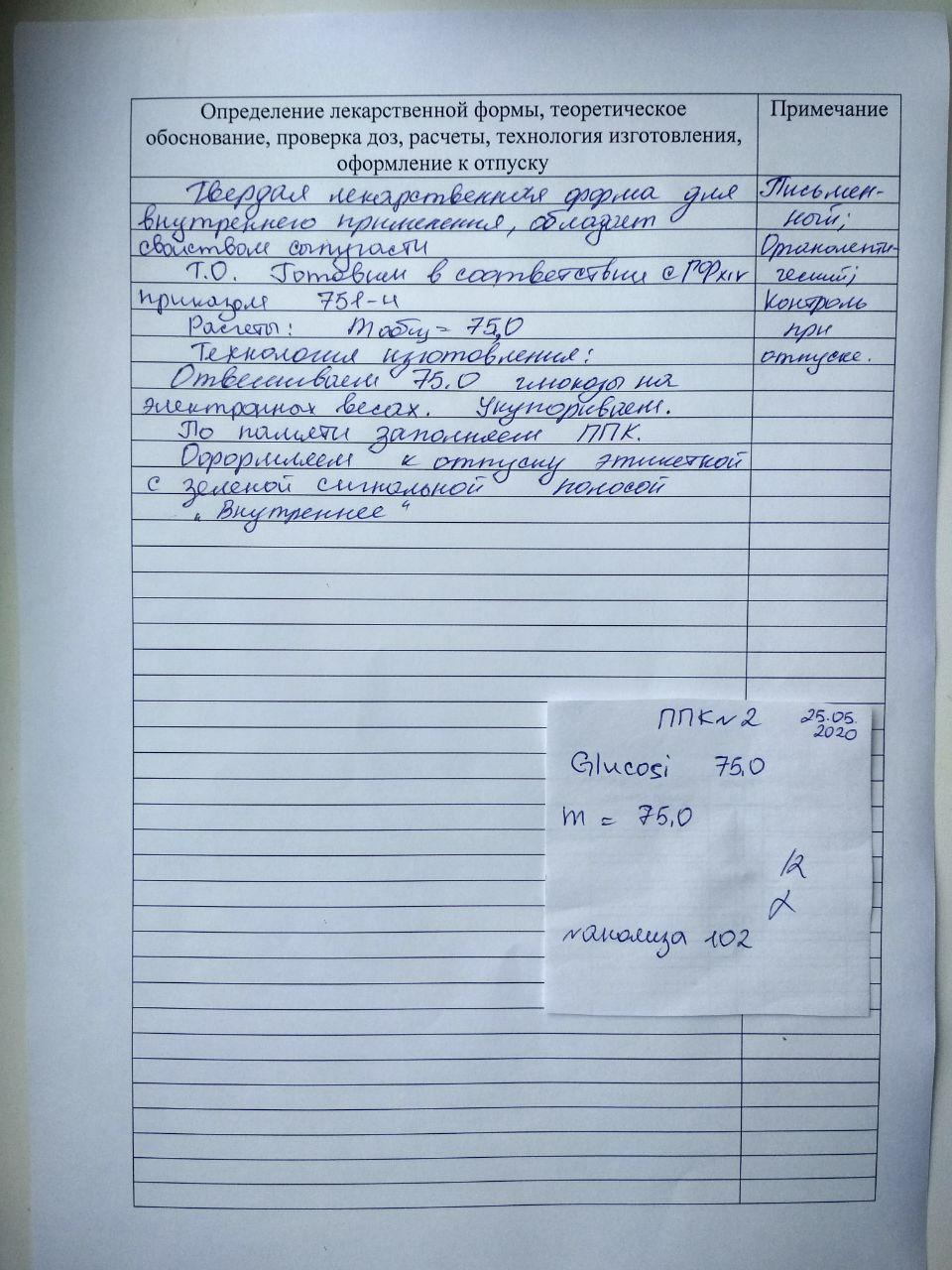 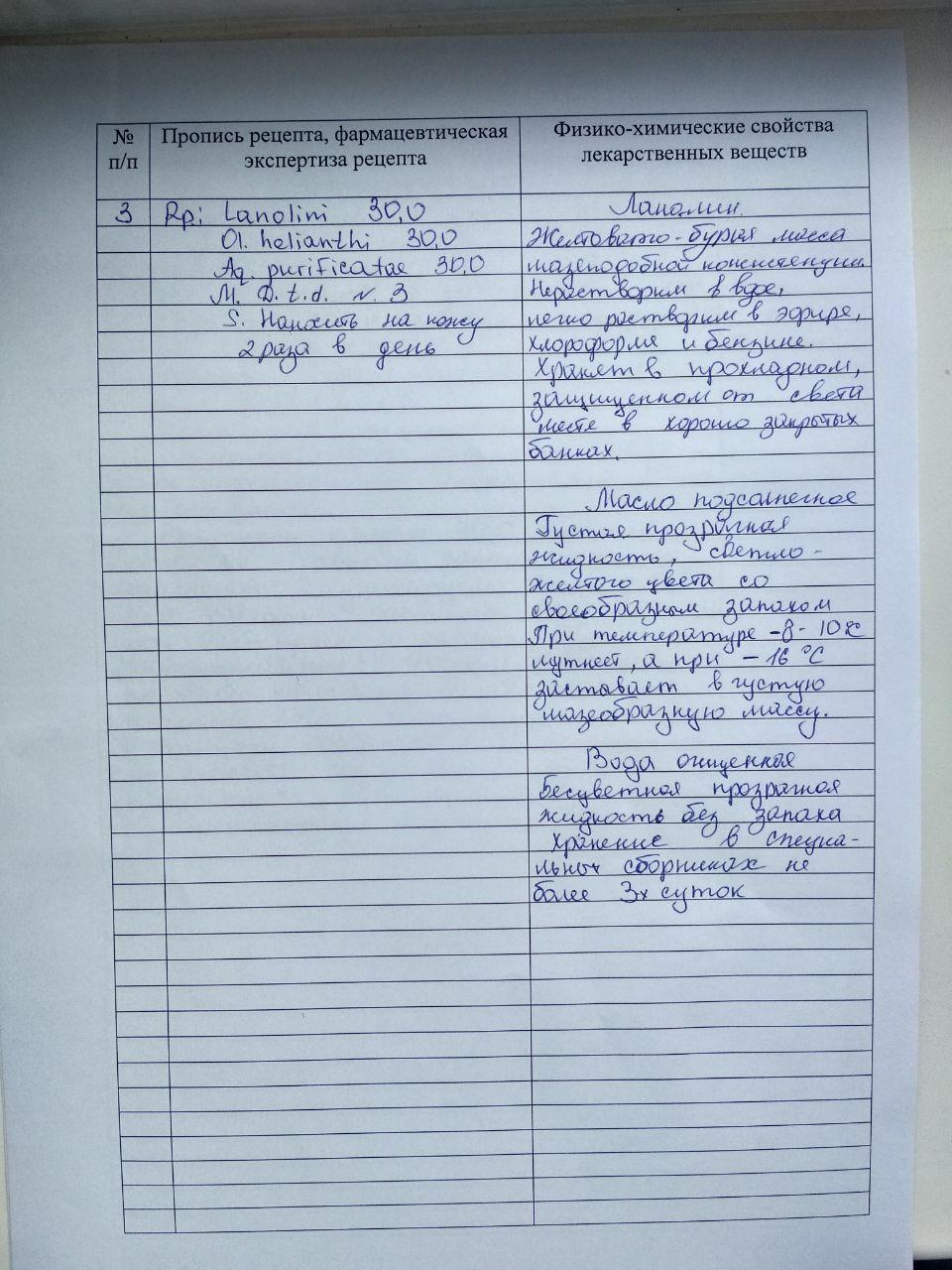 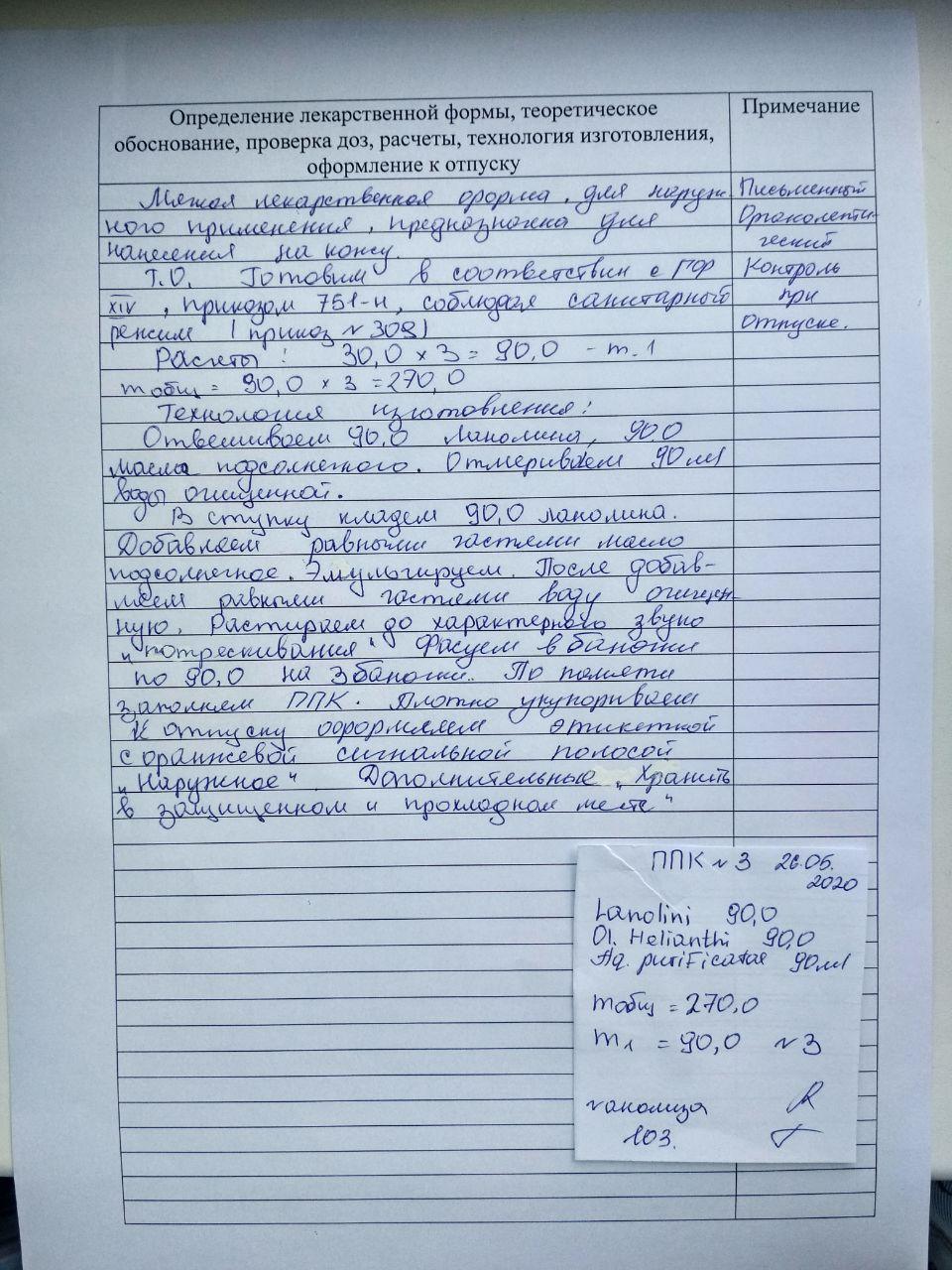 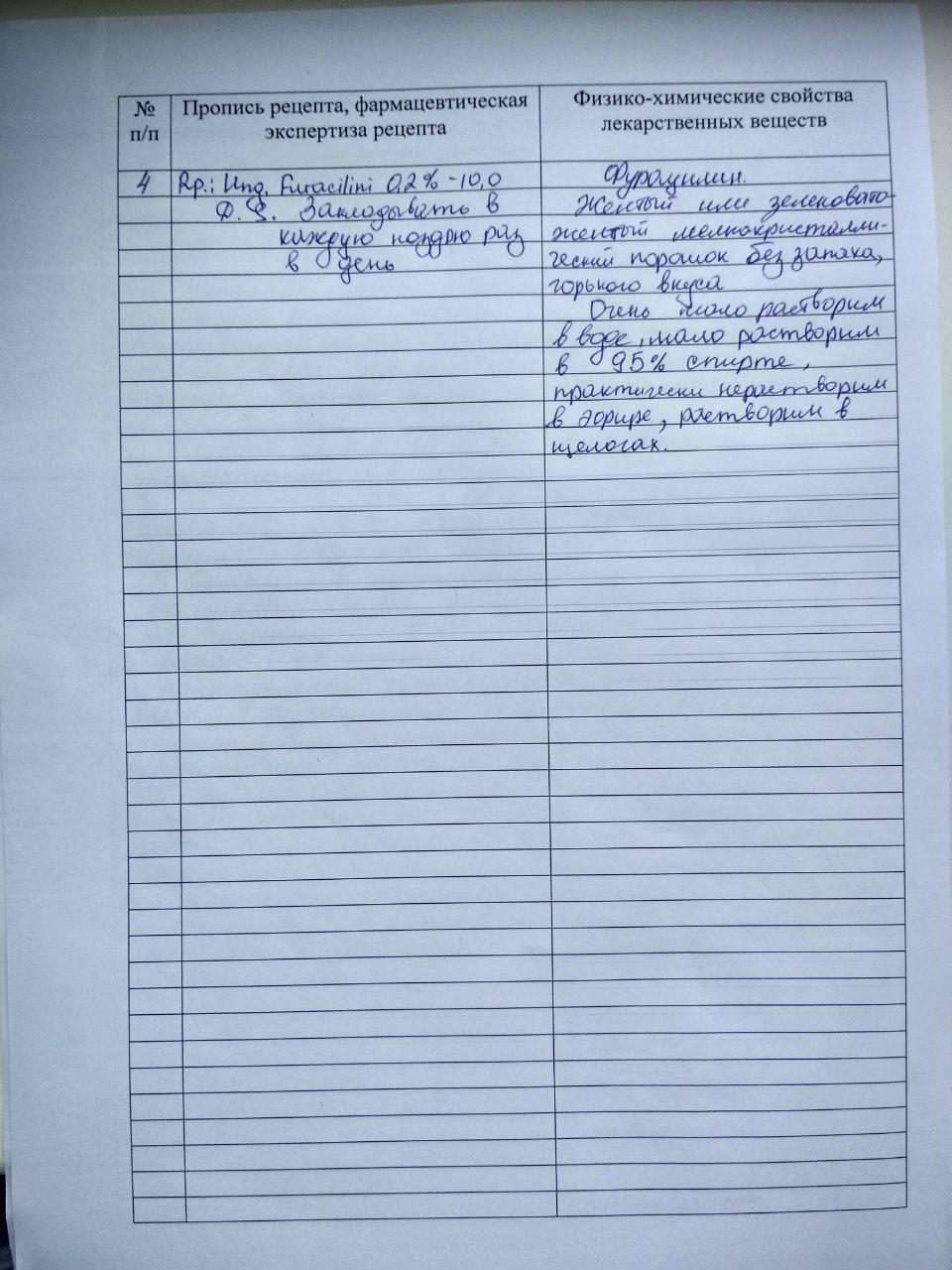 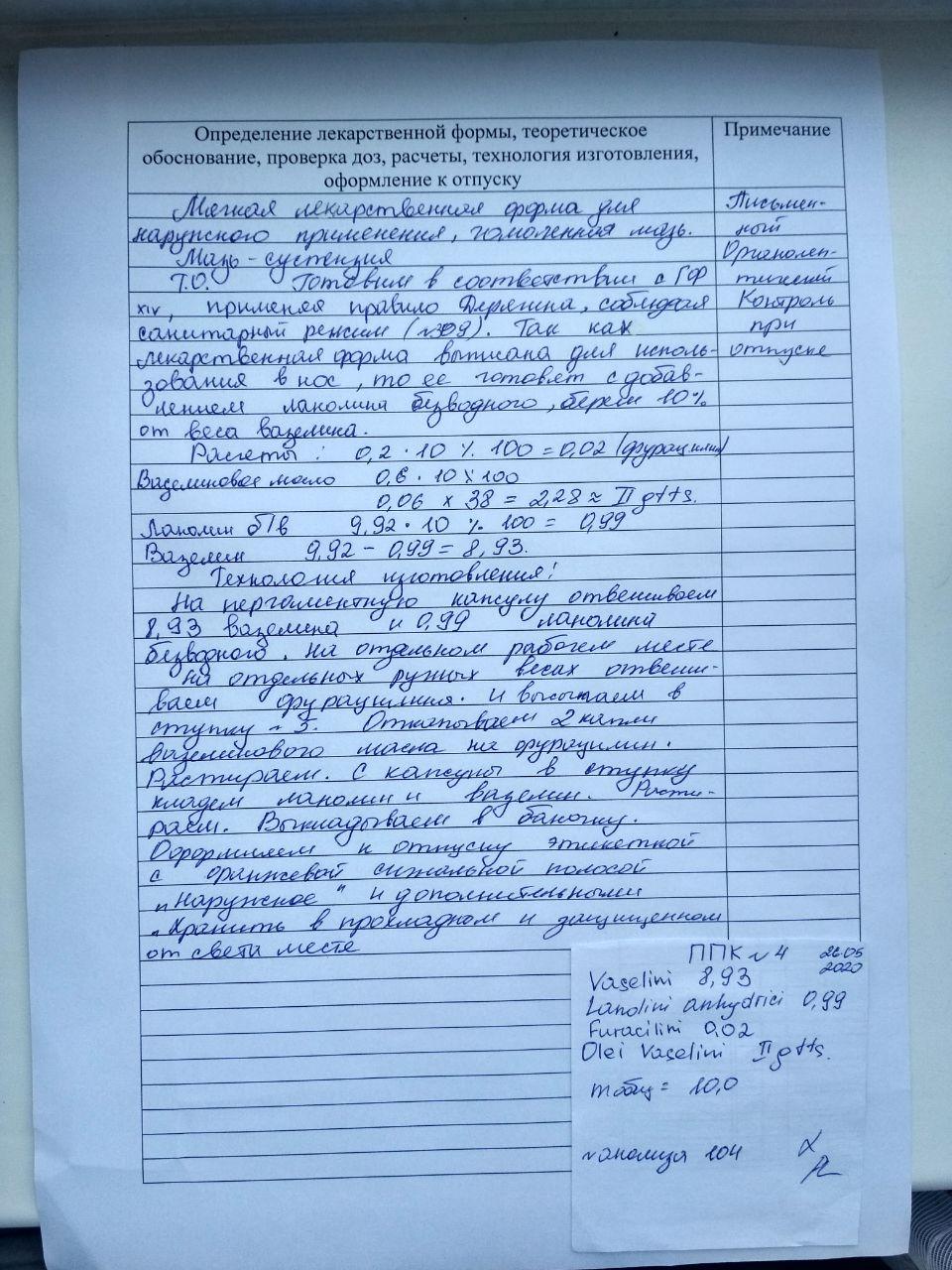 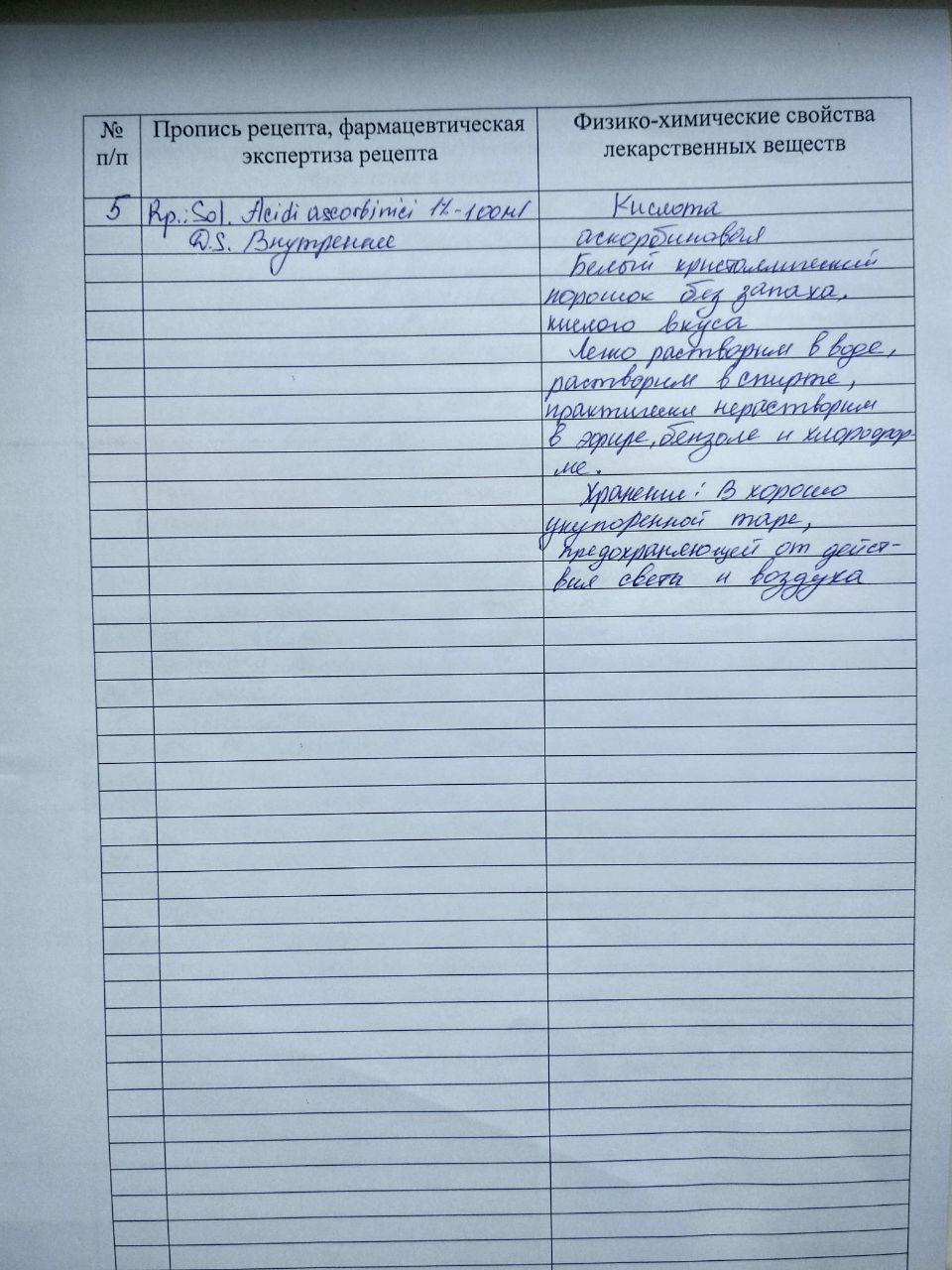 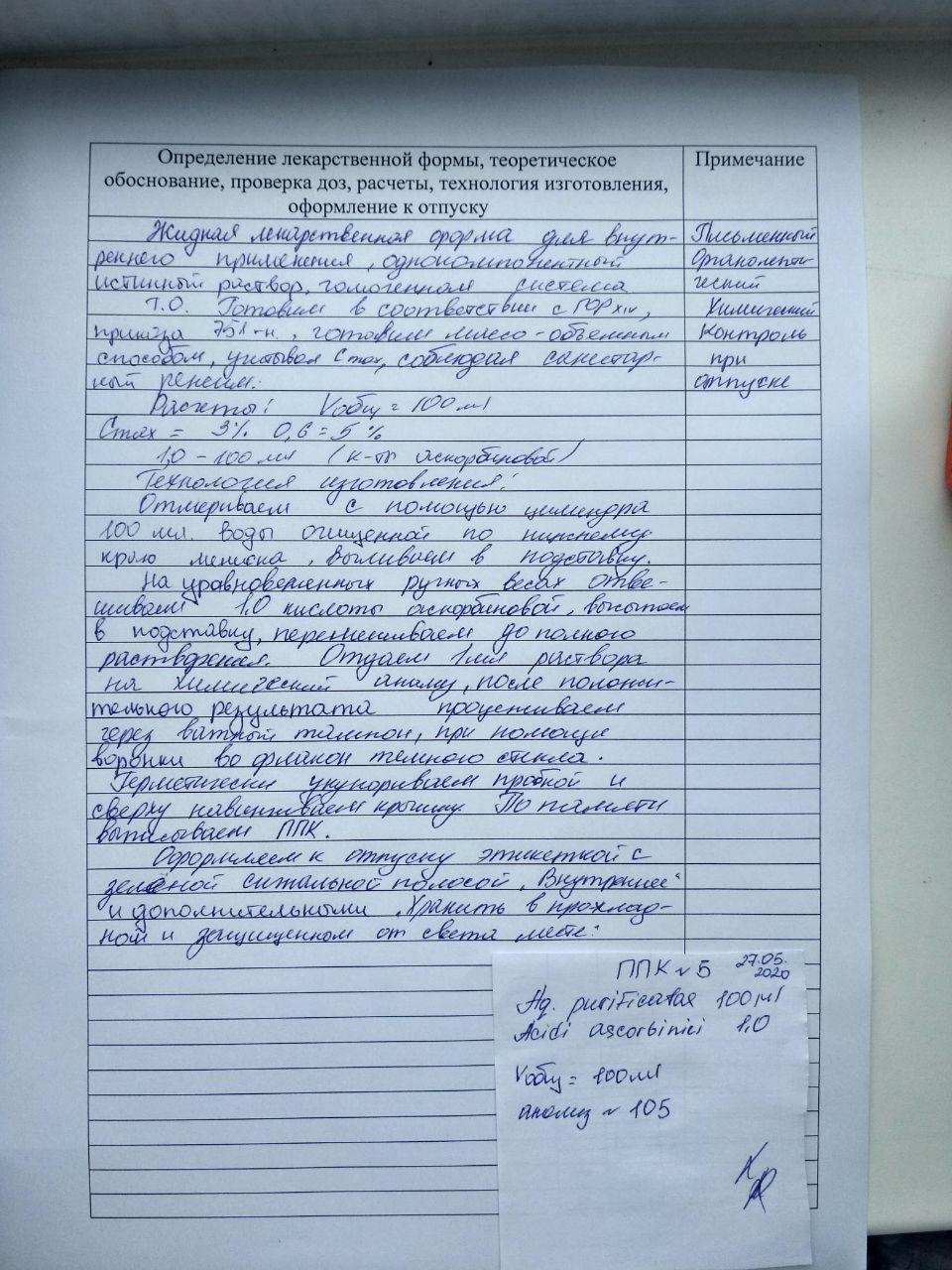 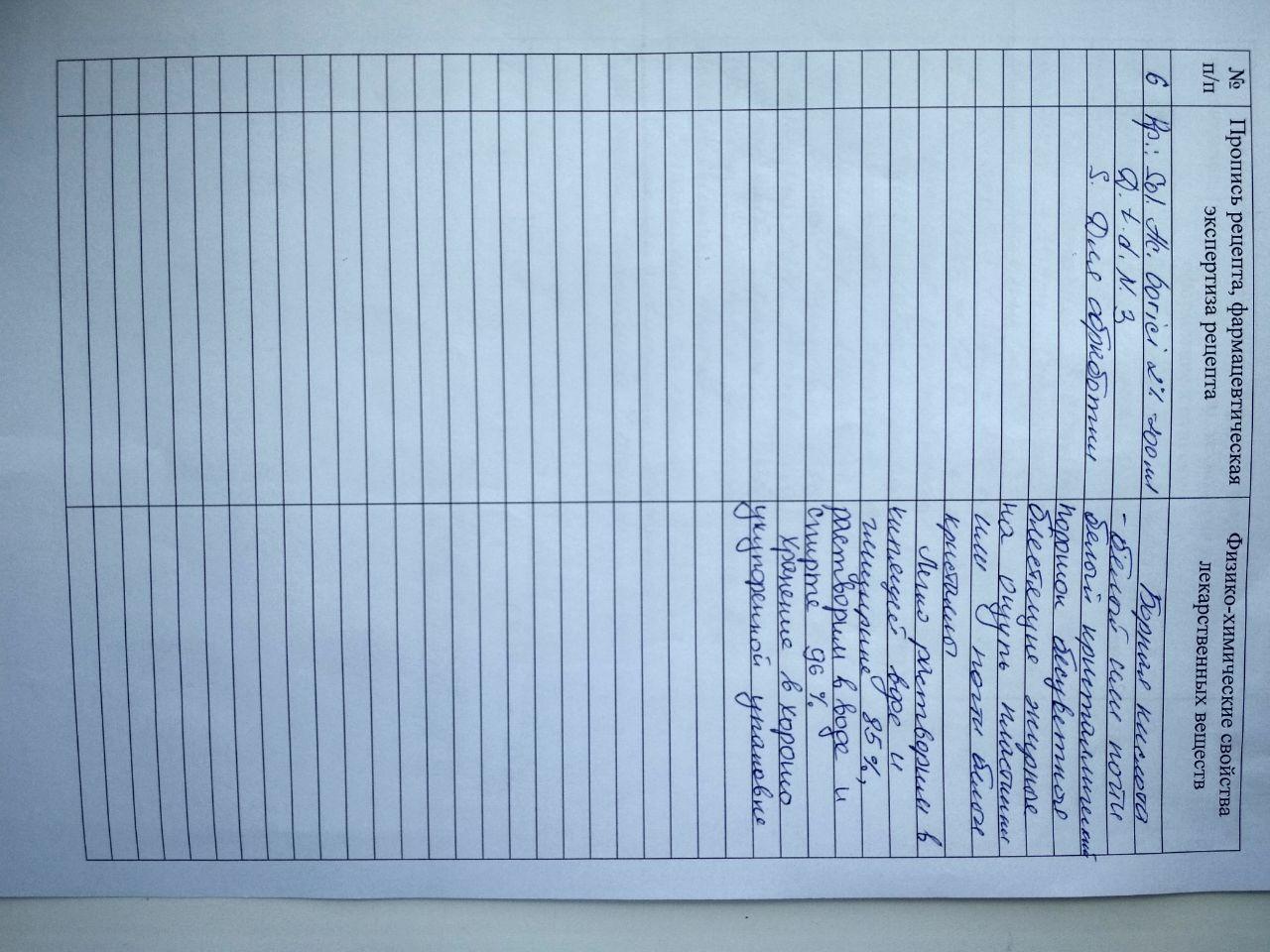 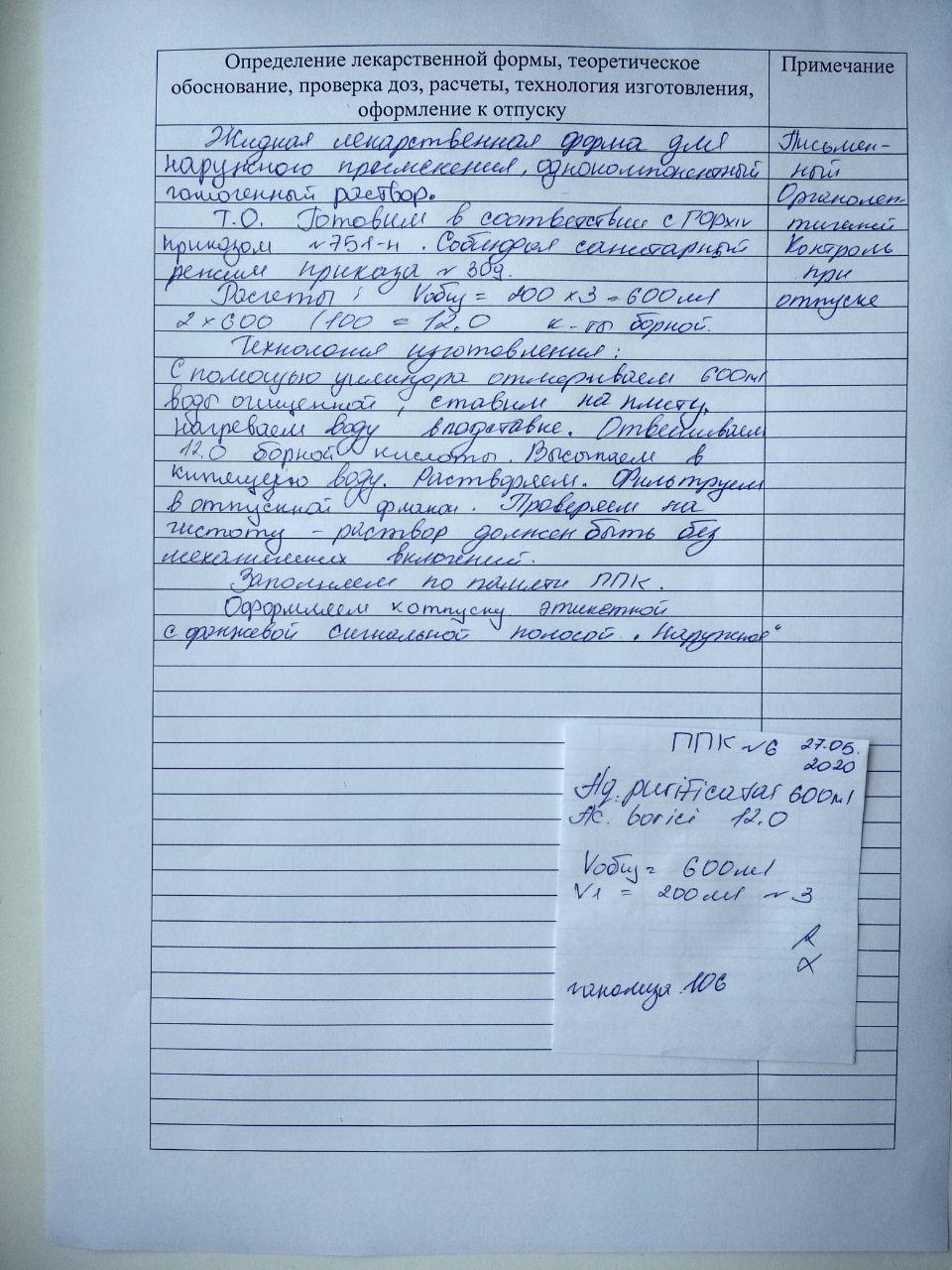 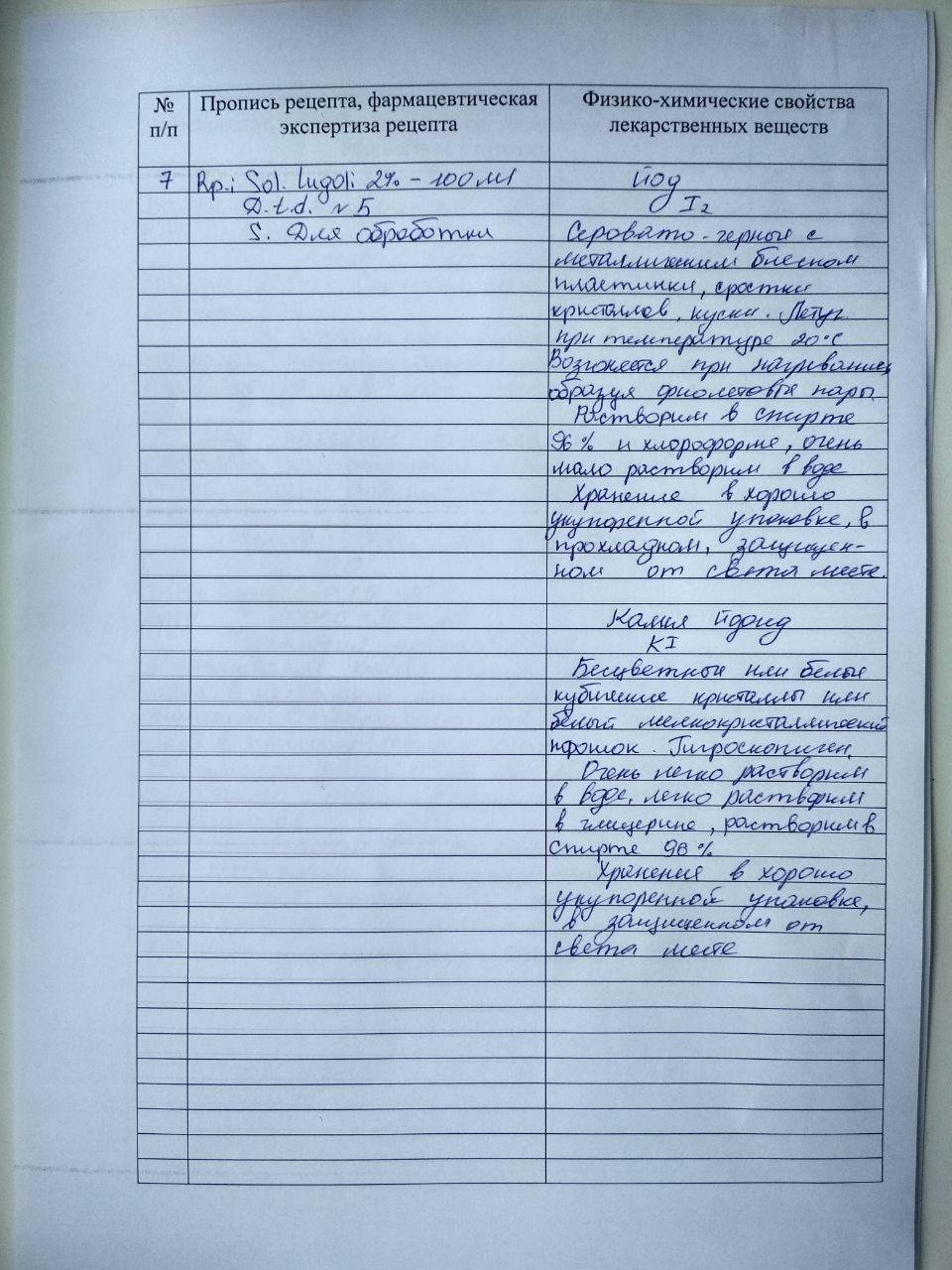 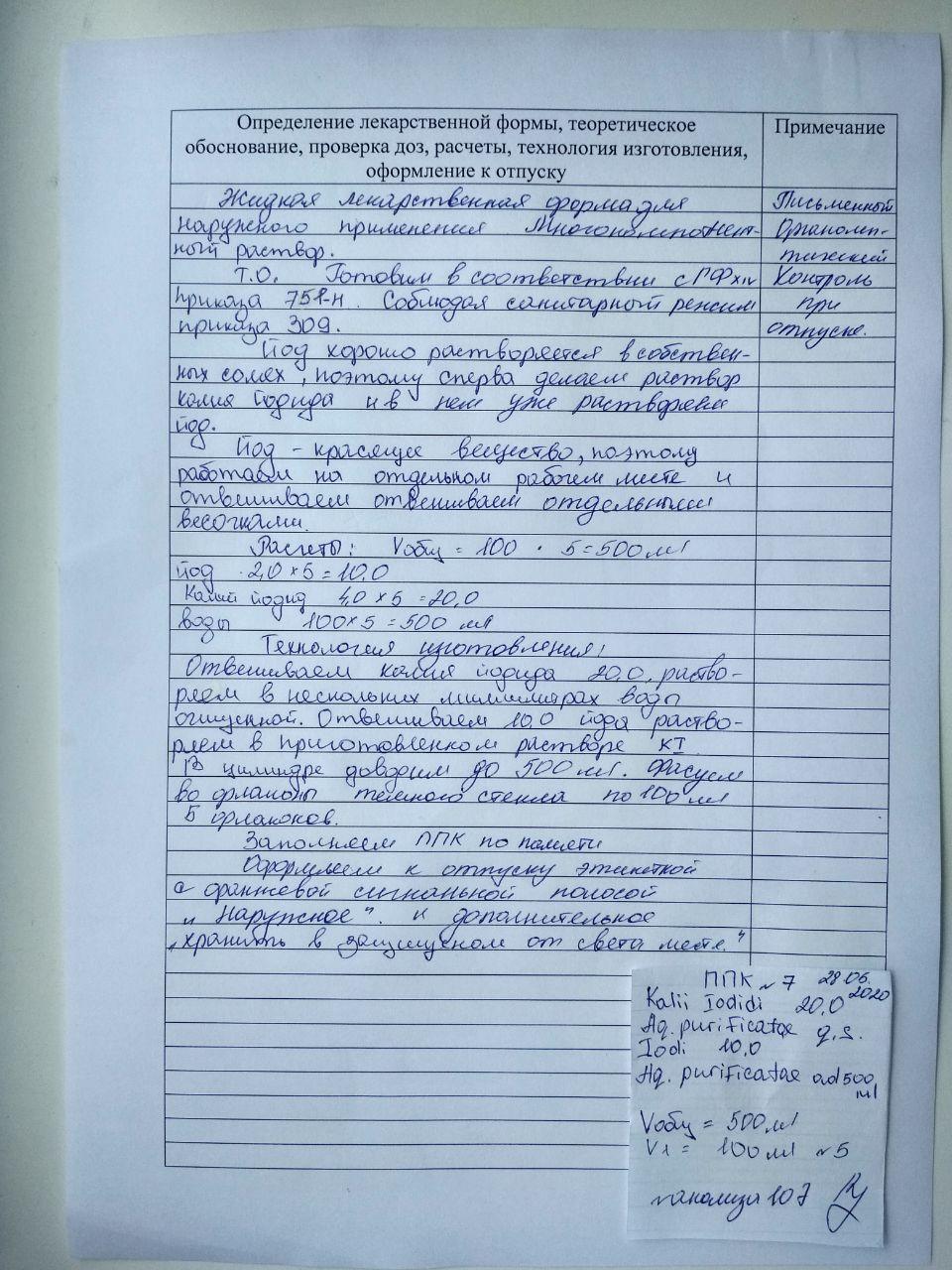 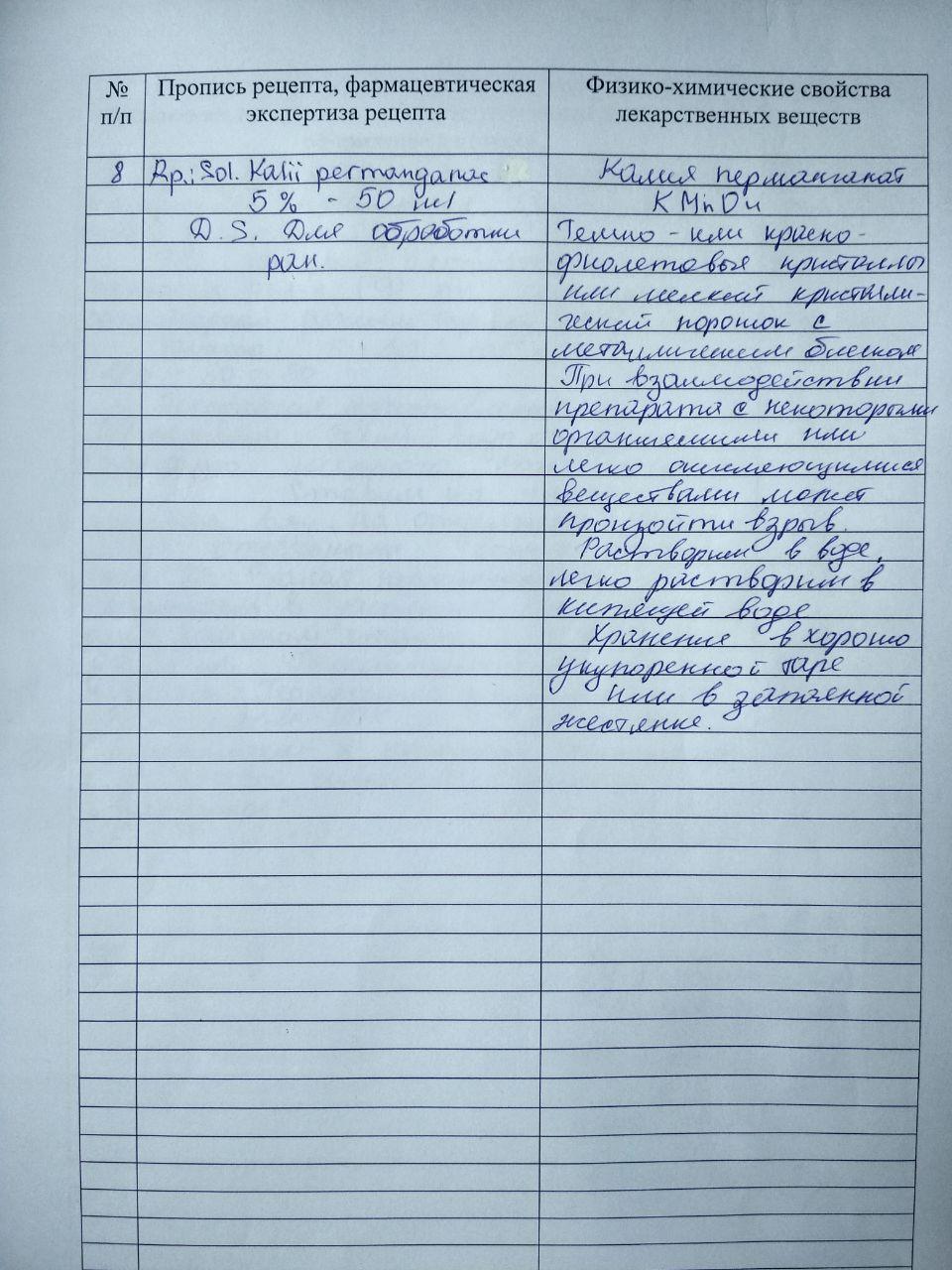 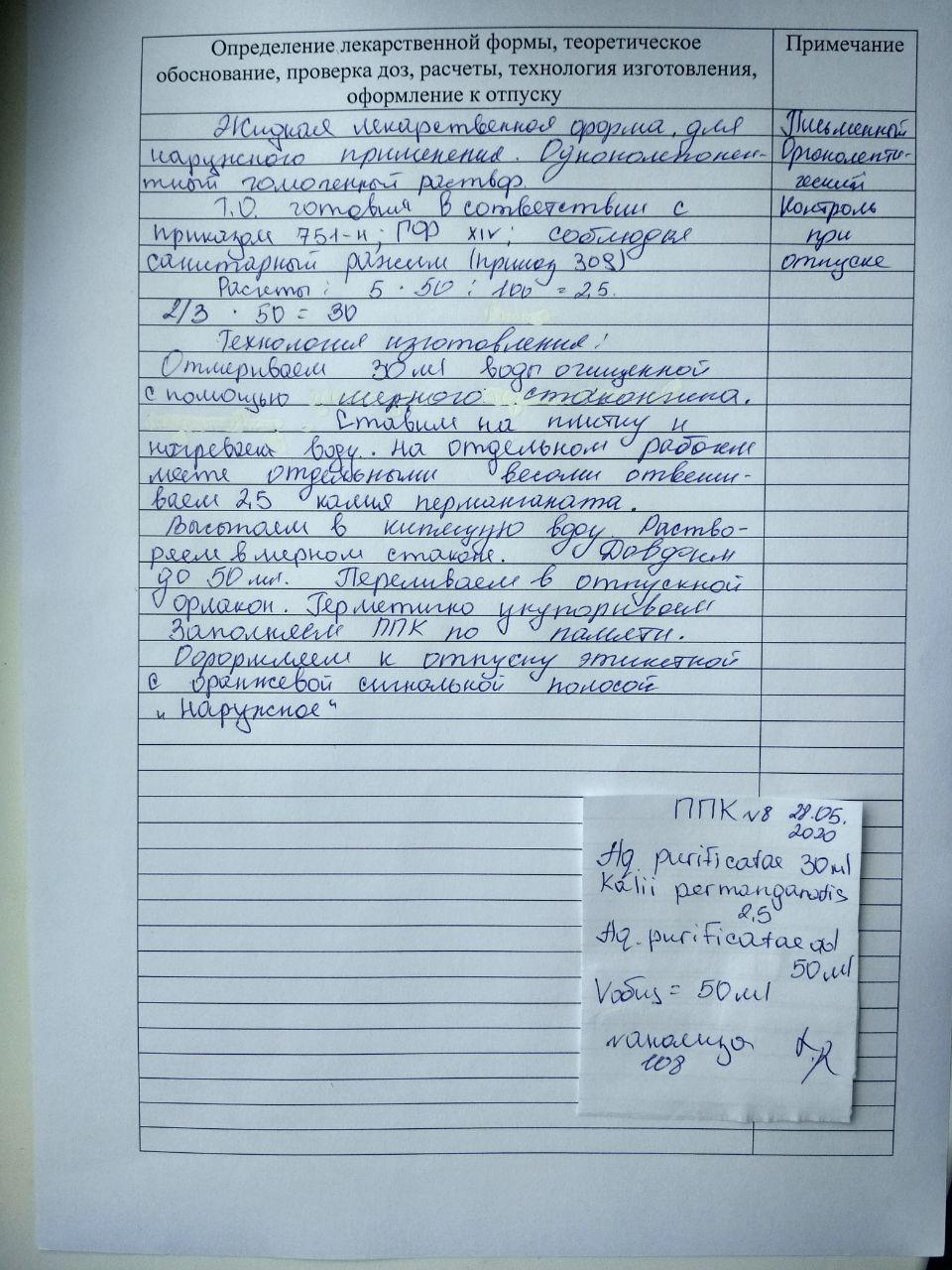 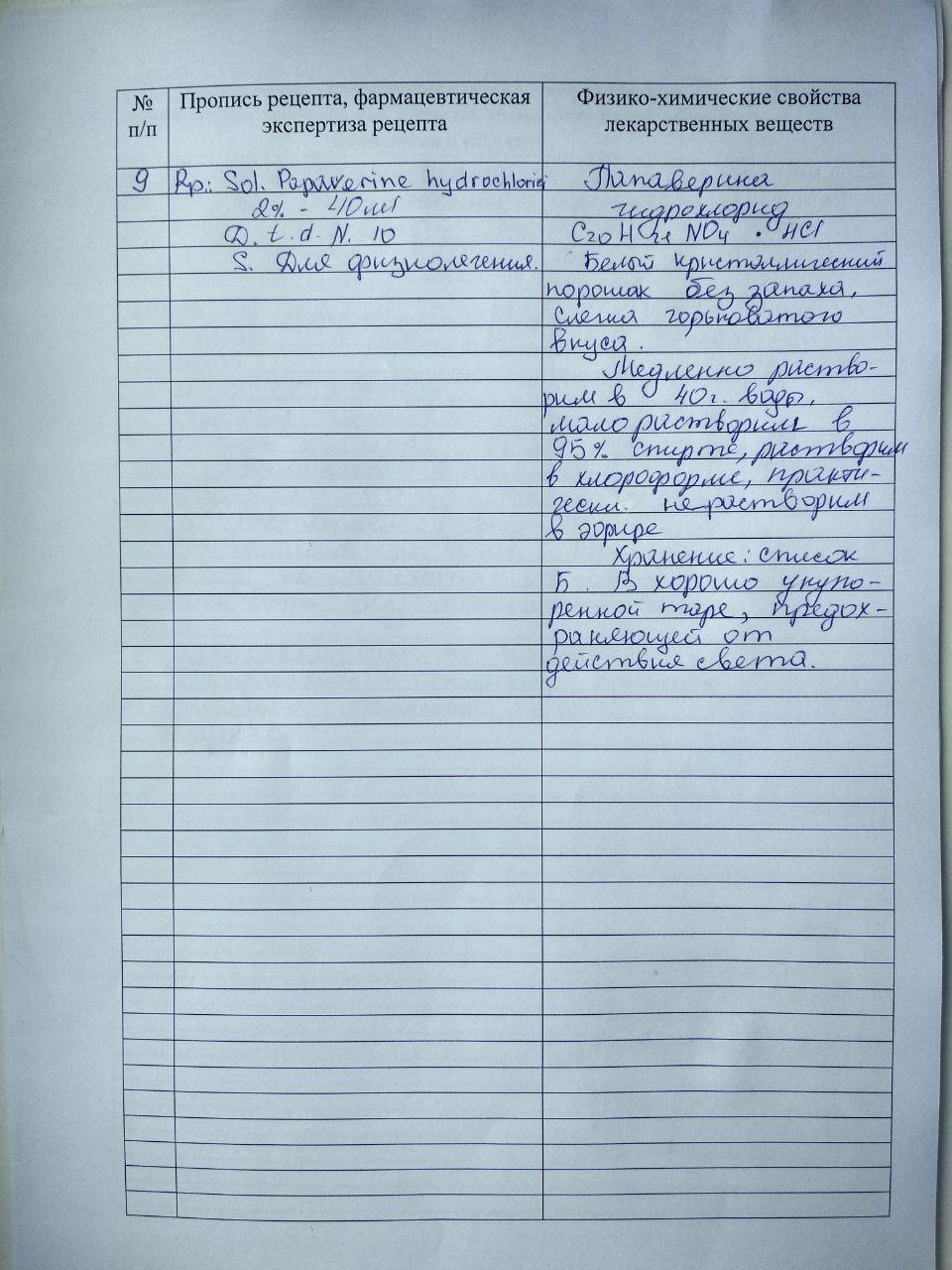 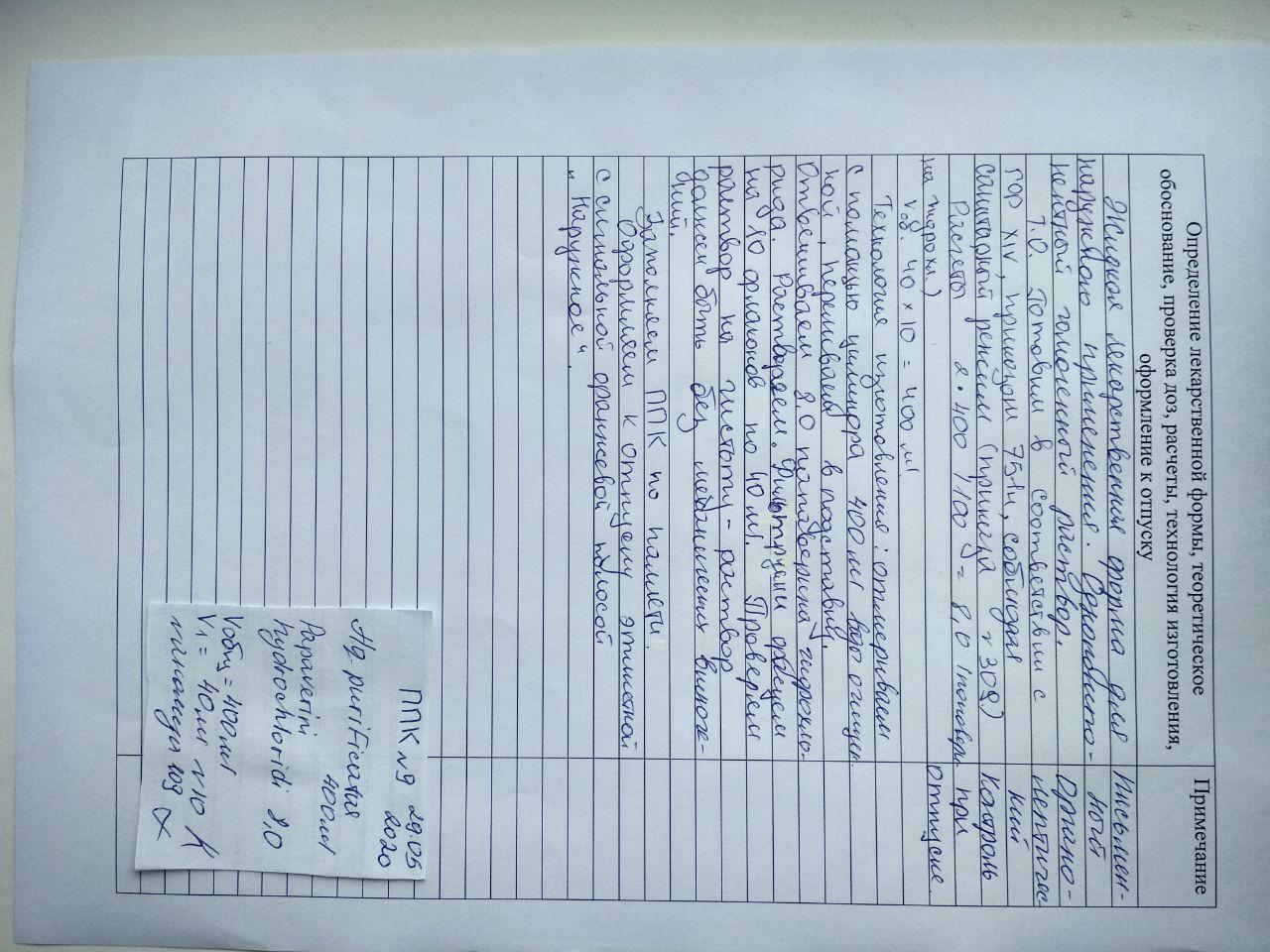 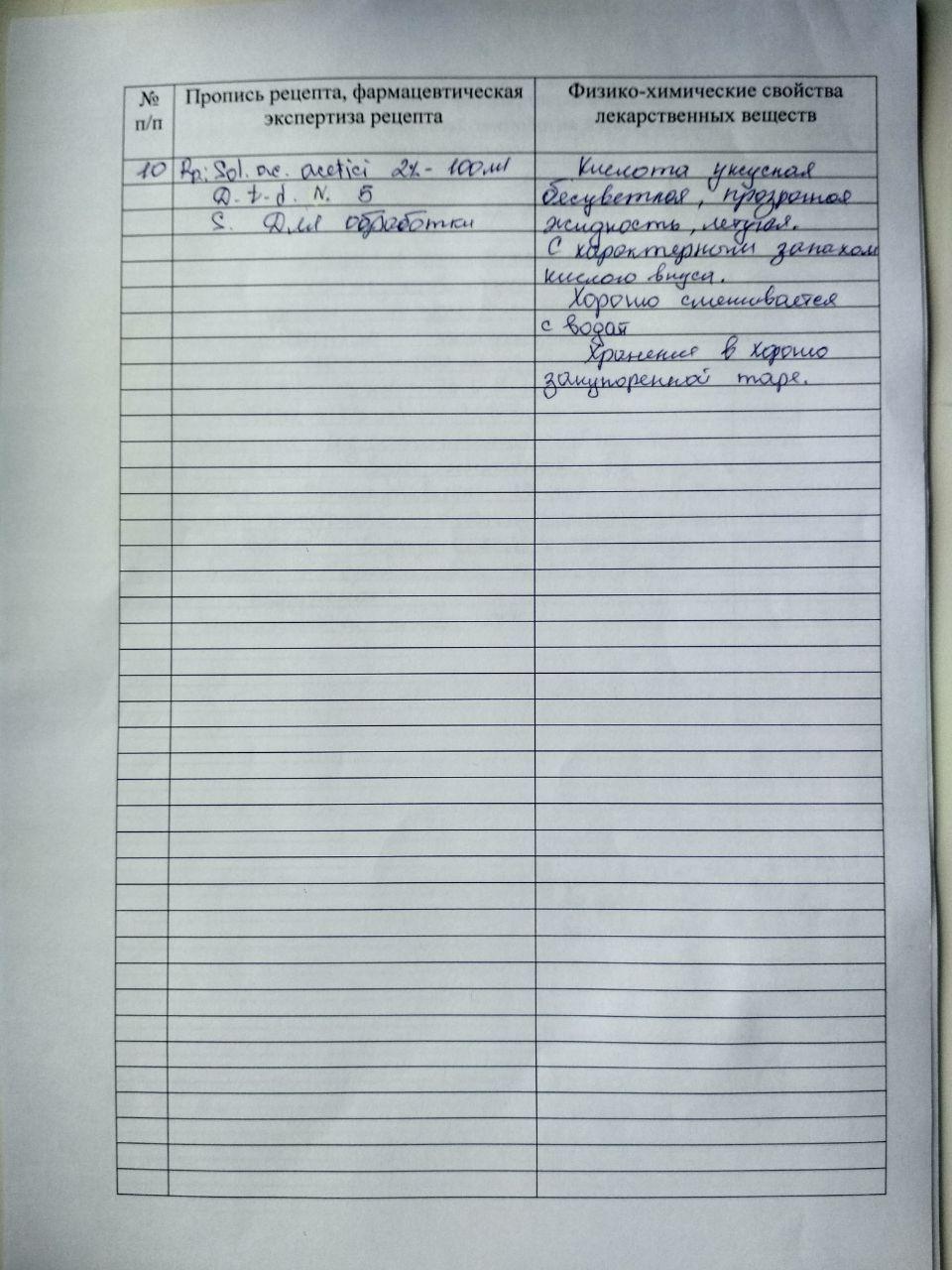 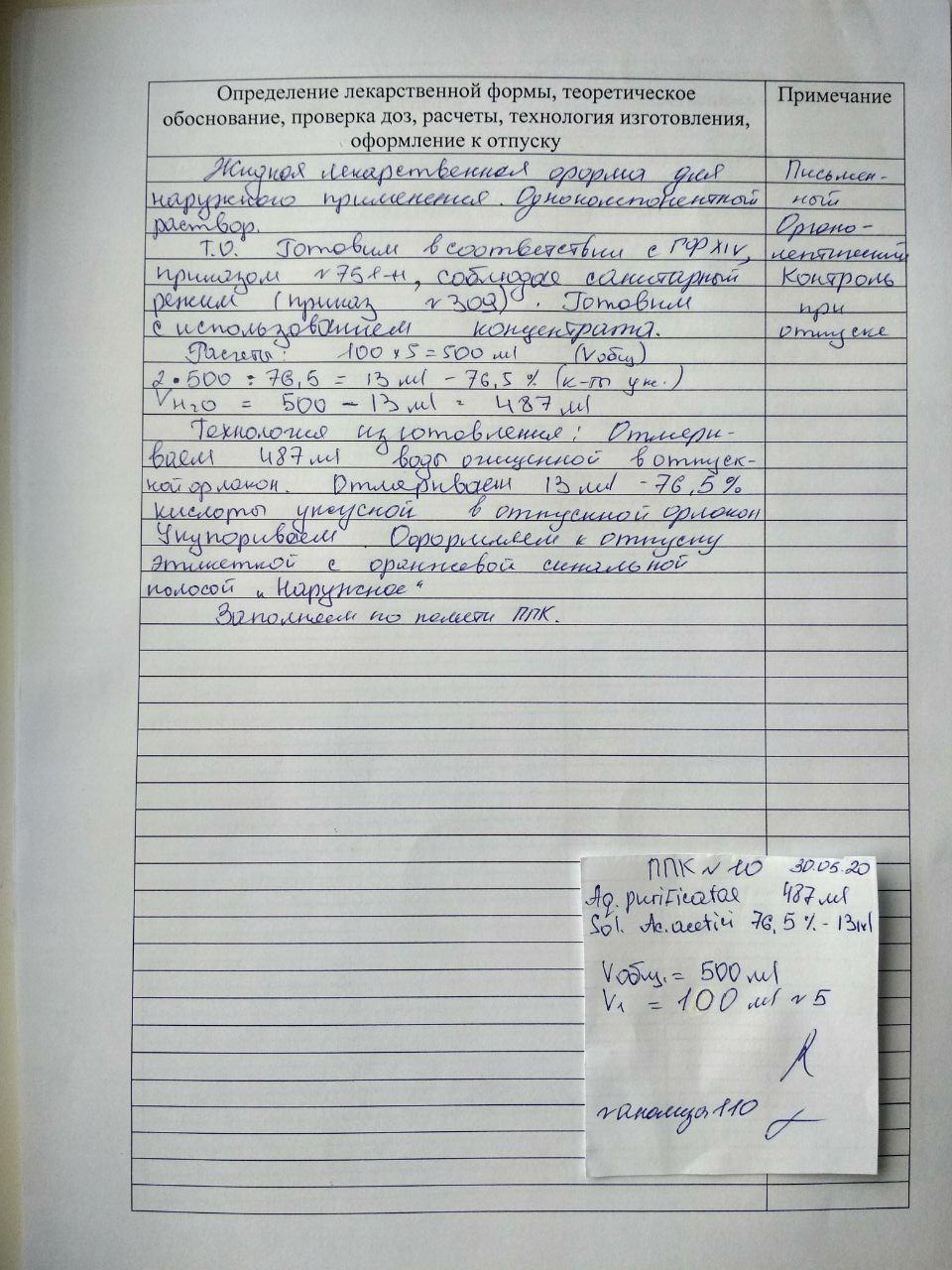 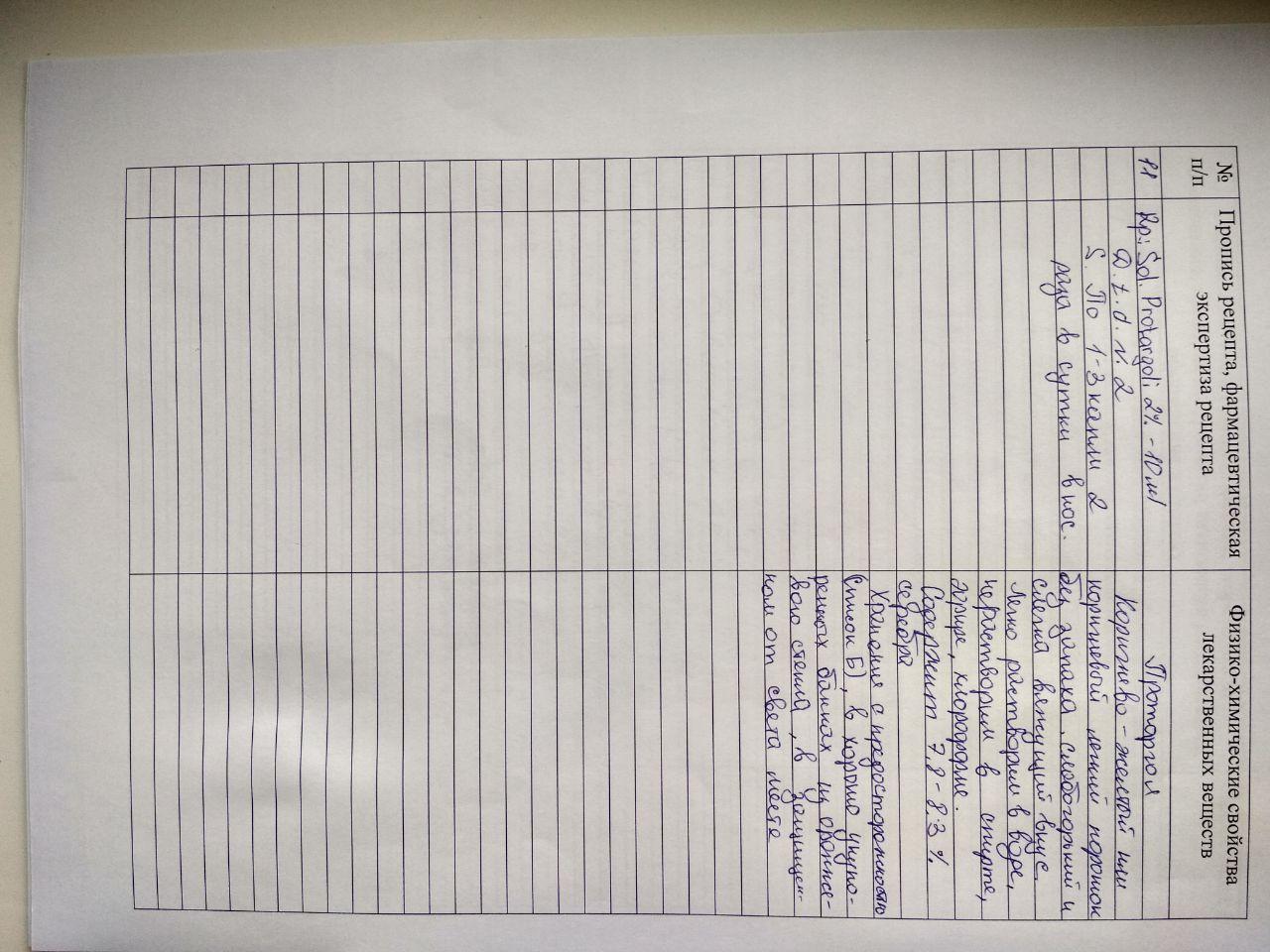 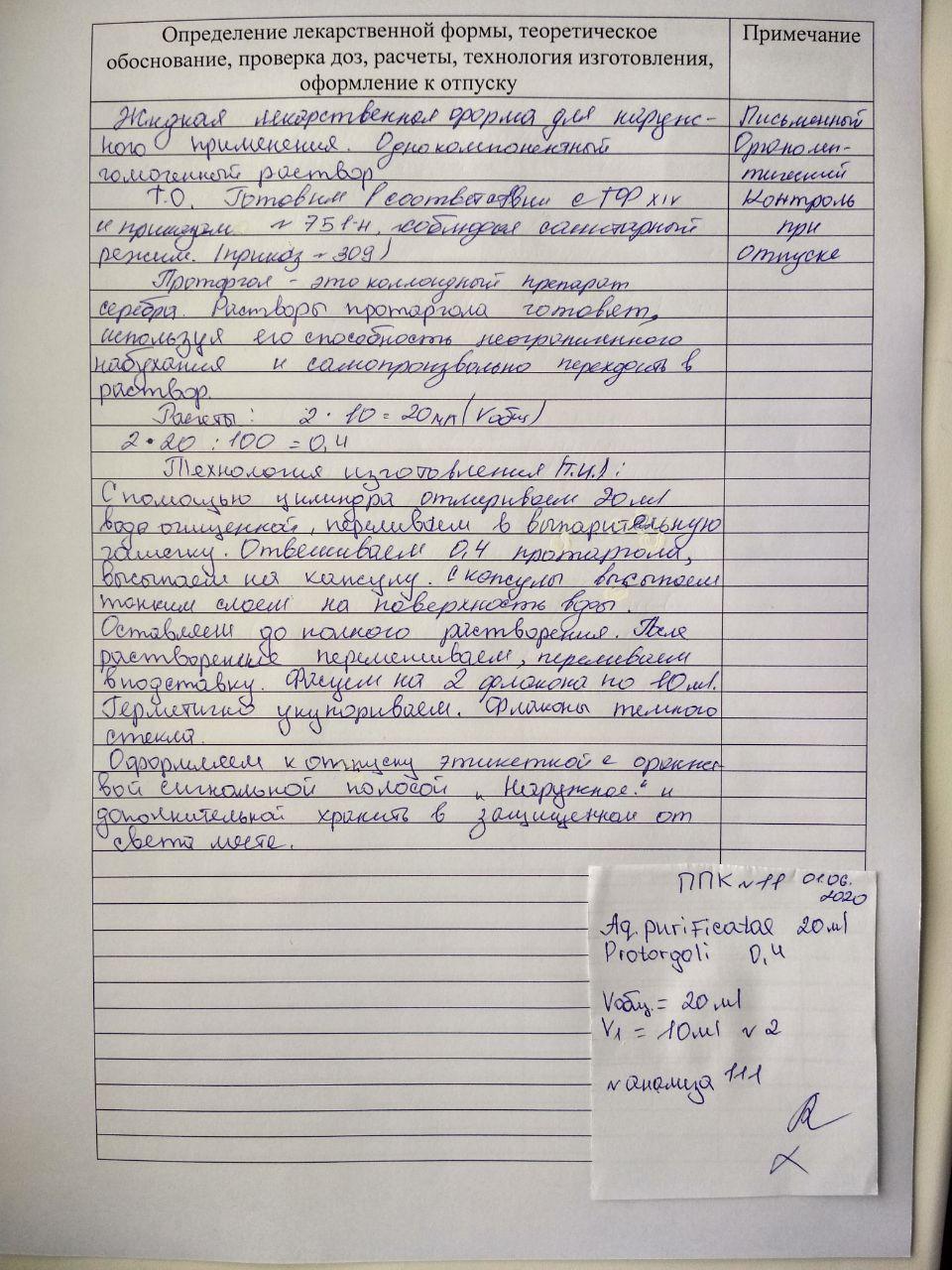 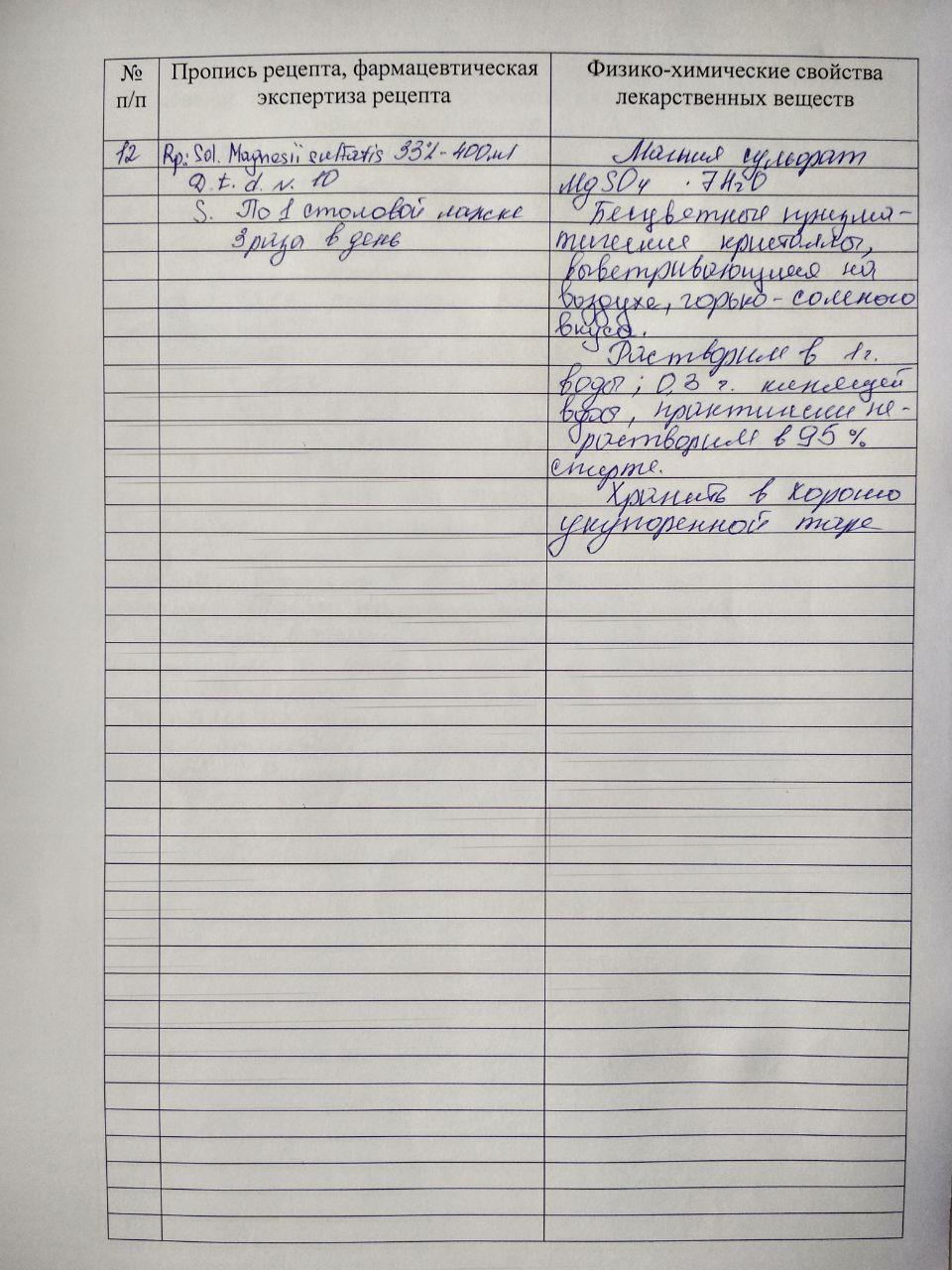 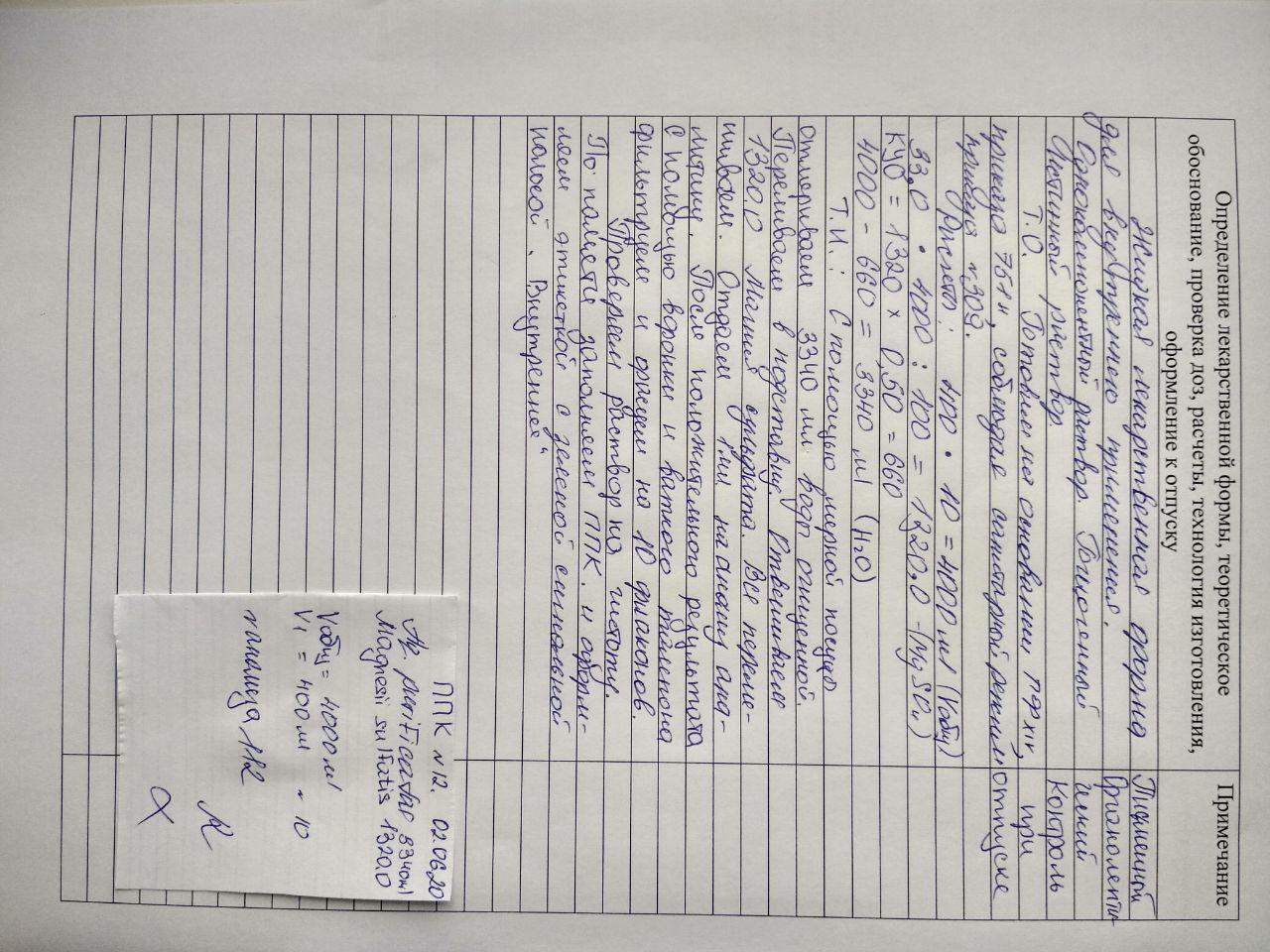 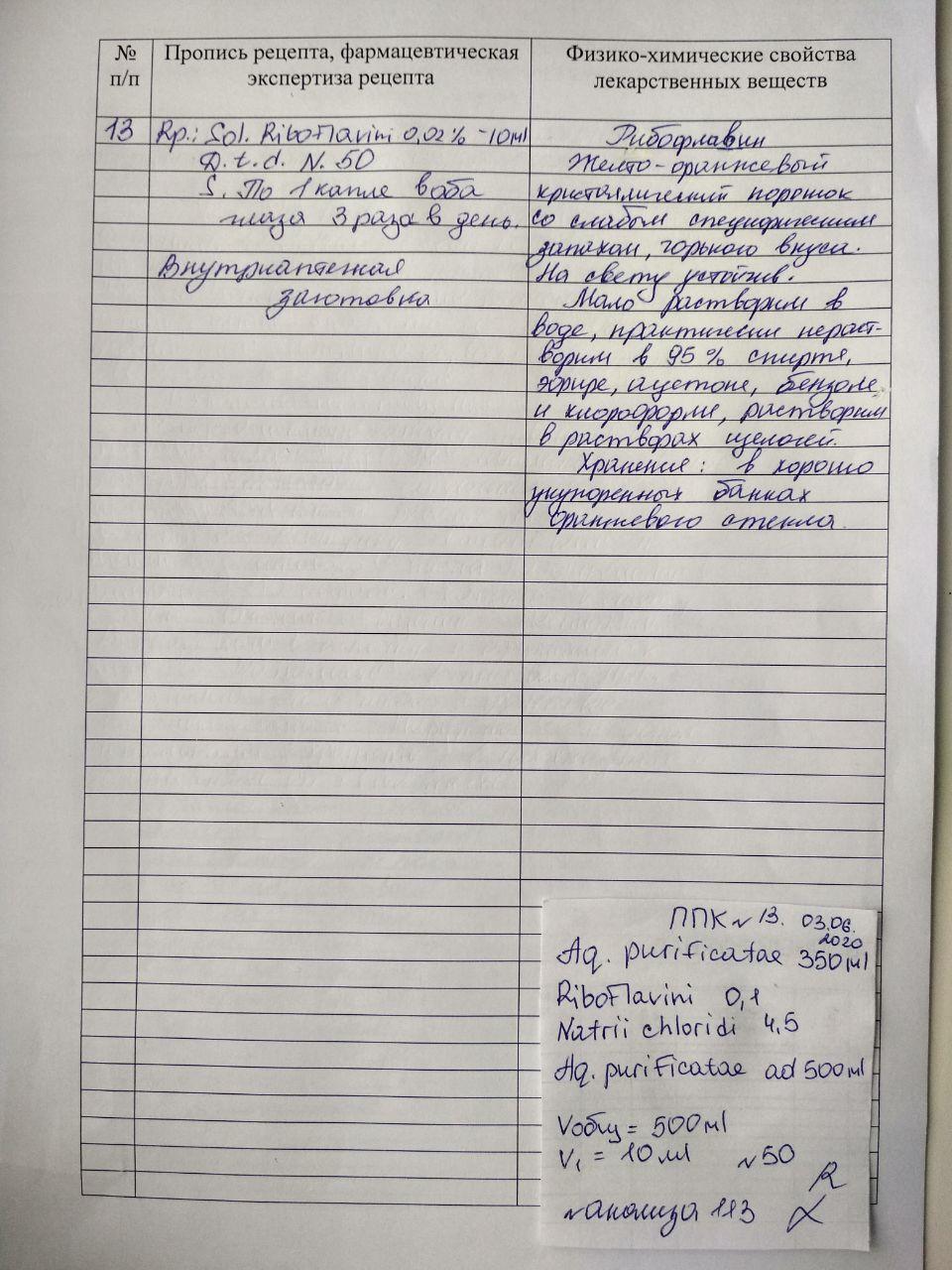 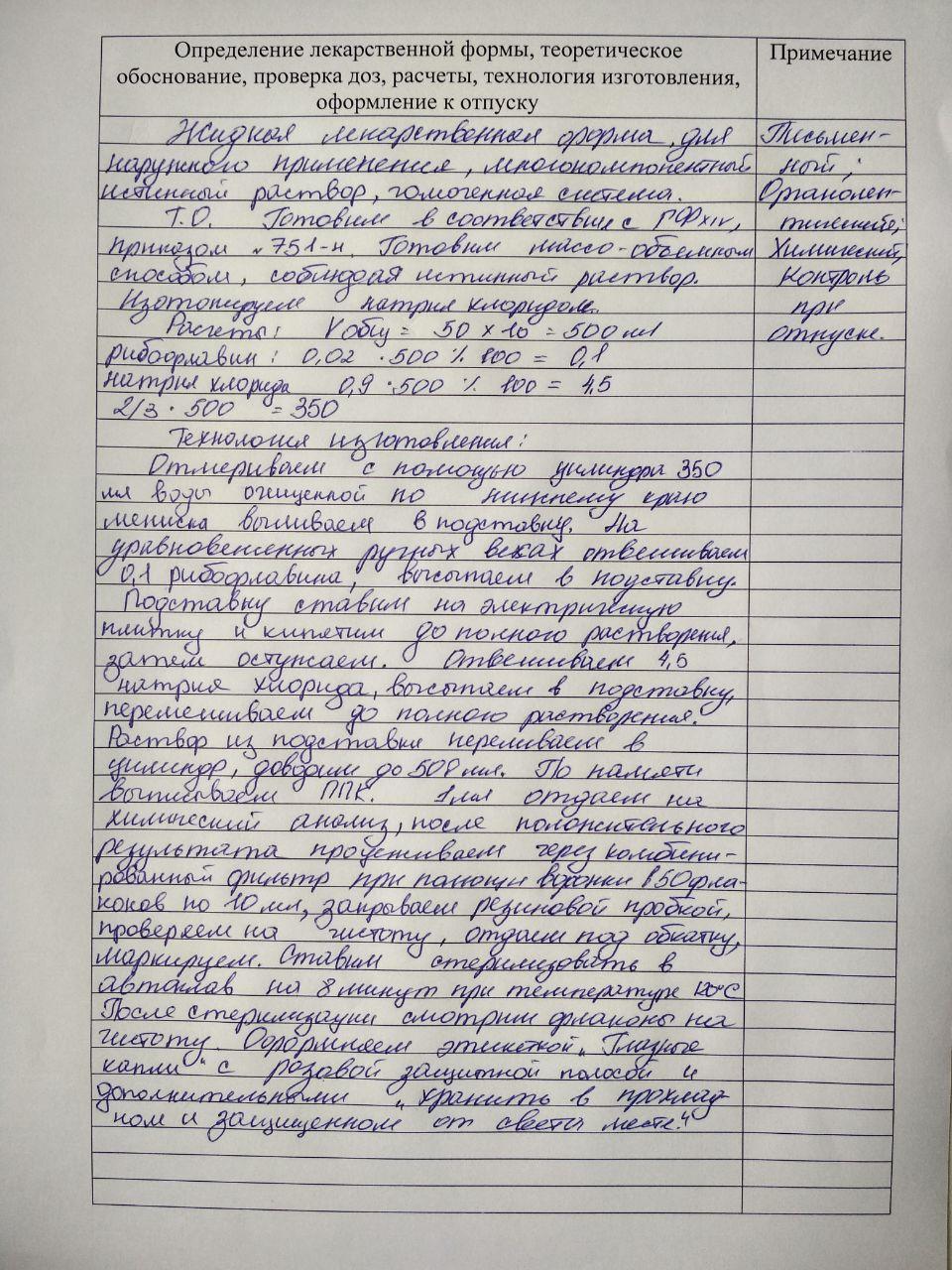 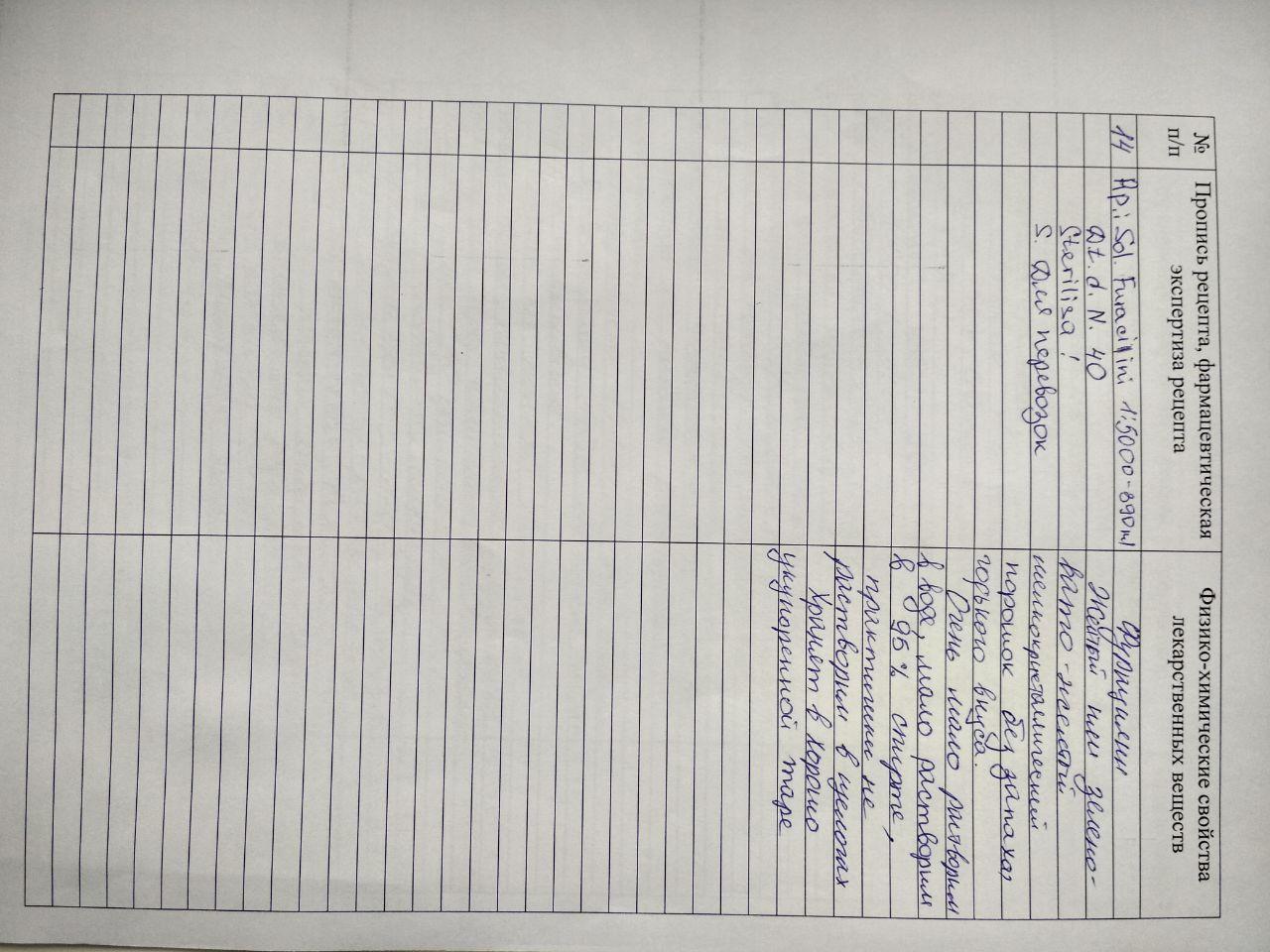 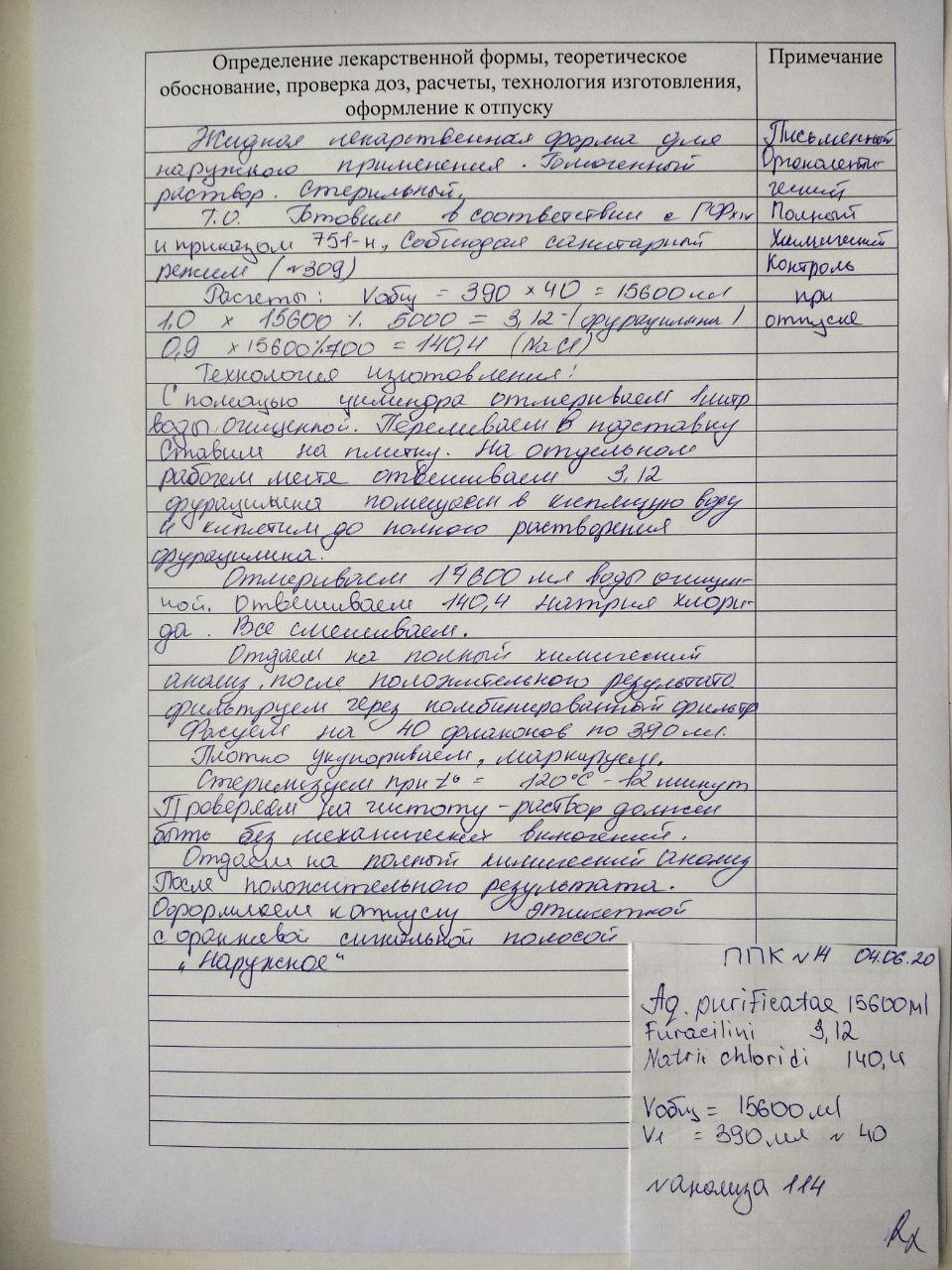 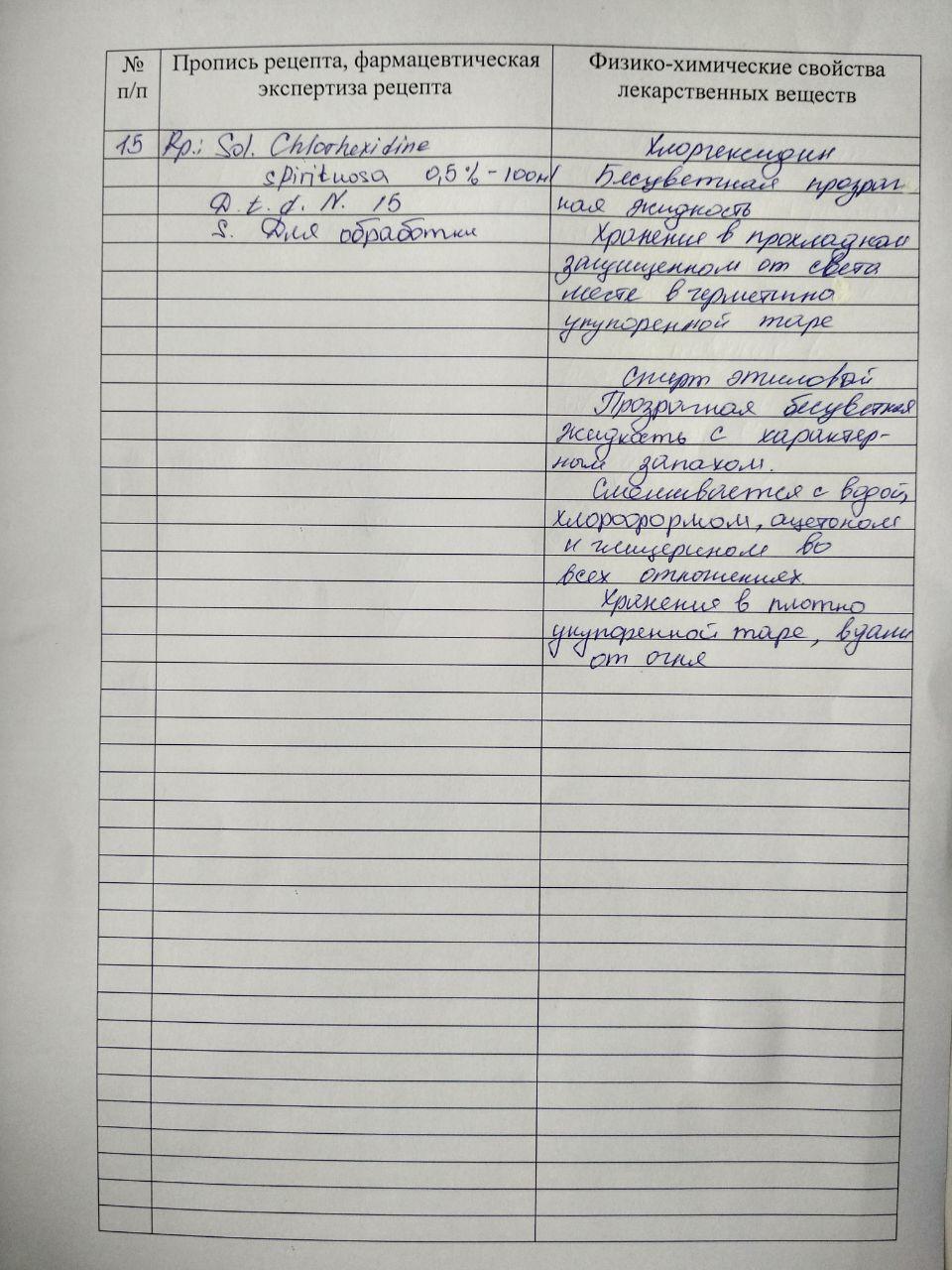 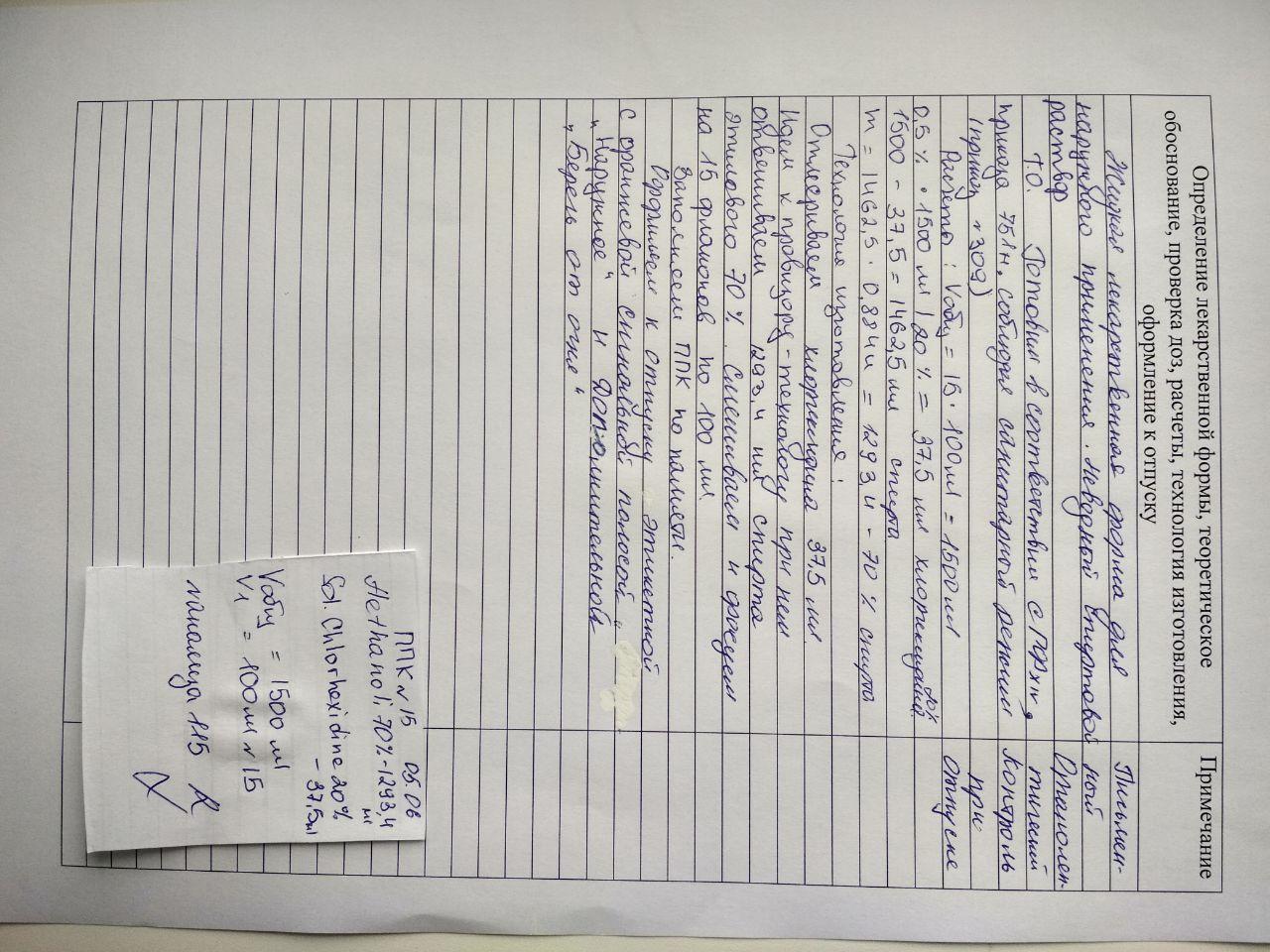 № Наименование разделов и тем практики Наименование разделов и тем практики Всего часов 1. Ознакомление со структурой производственной аптеки и организацией работы фармацевта Ознакомление со структурой производственной аптеки и организацией работы фармацевта 6 2 Изготовление твёрдых лекарственных форм, оформление лекарственных форм к отпуску. Изготовление твёрдых лекарственных форм, оформление лекарственных форм к отпуску. 6 3 Изготовление мягких лекарственных форм. Оформление лекарственных форм к отпуску. Изготовление мягких лекарственных форм. Оформление лекарственных форм к отпуску. 6 4 Изготовление концентрированных растворов, внутриаптечных заготовок, их оформление. Изготовление концентрированных растворов, внутриаптечных заготовок, их оформление. 6 5 Изготовление жидких лекарственных форм, оформление к отпуску. Изготовление жидких лекарственных форм, оформление к отпуску. 6 6 Изготовление стерильных и асептически изготовленных лекарственных форм, оформление к отпуску. Изготовление стерильных и асептически изготовленных лекарственных форм, оформление к отпуску. 6 Итого Итого Итого 36 Вид промежуточной аттестации Вид промежуточной аттестации дифференцированный зачет дифференцированный зачет Дата Время начало работы Время окончания работы Оценка Подпись руководителя 25.05.20208:0014:0026.05.20208:0014:0027.05.20208:0014:0028.05.20208:0014:0029.05.20208:0014:0030.05.20208:0014:0001.06.20208:0014:0002.06.20208:0014:0003.06.20208:0014:0004.06.20208:0014:0005.06.20208:0014:0006.06.20208:0014:00Ассистентская Специальное помещение в аптеке, приспособленное для приготовления различных экстемпоральных лекарственных средств.Оснащена столами - 6 рабочих мест с вертушками, на которых размещены часто используемые лекарственные вещества общего списка. Все рабочие места оснащены весами, ступками, посудой (подсобным и для отпуска лекарств), упаковочным и вспомогательным материалом, размещенным в тумбах и ящиках столов, дозаторами порошков и жидкостей, плиты. Стол для фасовки порошка, 2 стола для работы провизора-аналитика, оснащенных необходимыми реактивами для проведения контроля качества лекарственных препаратов, рефрактометр. Тележки для перевоза готовой продукции и для стеклотары. Шкафы для хранения посуды, настенные шкафы для хранения красящих веществ.АвтоклавнаяЭто помещение, где происходит стерилизация лекарственных форм. Оснащена столом, 4 автоклавами ВК-75, жарочным шкафом.Материальная В ней имеется: стол; шкафы для хранения субстанций по группам и свойствам (список А, наркотические, психотропные и сильнодействующие средства, пахучие и пр.); карантинная зона;холодильники с температурным режимом от +2 до +8 °С, от +8 до +15 С, от +15 до +25 °С;сейф, металлические шкафы, закрывающиеся на ключ;шкаф с красящими веществами.Дефектарская Предназначена для приготовления ВАЗ имеет шлюз, шлюз-окна рабочий стол, бактерицидные лампы. При входе имеется раковина. На рабочем месте помещены вертушки для штангласов с лекарственными средствами, весы, разновесы, устройство для нанесения клея, подставка с тампонами для протирания весочков. бюретки. В выдвигаемых ящиках стола имеются капсулы, этикетки журнал учета лабораторных и фасовочных работ. Также в комнате имеется мерная посуда, ступки и пестики.Асептический блокПроизводственные помещения с чистотой воздуха, нормируемой по содержанию микроорганизмов, предназначенные для изготовления лекарственных средств в асептических условиях. Устройство для укупоривания флаконов, портативный отсасыватель Армед 7Е-А. Шкафы для хранения субстанций. Плиты, тележка с посудой.ДистилляционнаяКомната, предназначенная для получения и хранения дистиллированной воды. Получение дистиллированной воды производится с помощью аквадистилляторов. Получение воды для инъекций производится в дистилляционной комнате асептического блока, где категорически запрещается выполнять какие-либо работы, не связанные с перегонкой воды.В комнате имеется: стеклянные баллоны, дистилляторы, поддоны, столы, трубопроводы.Хранение дистиллированной воды осуществляется в асептических условиях не более 3-х суток. Вода для инъекций применяется свежеперегнанной. Хранится в асептических условиях. Годна к употреблению в продолжении не более 24 часов.Моечная комнатаРаковины (пользоваться этими раковинами для мытья рук запрещается) предназначены для обработки рецептурной посуды, посуды для стерильных лекарственных форм, стерилизации посуды, подготовки укупорочных средств и вспомогательного материала. Промаркированные ванны для мытья посуды, предназначенной для приготовления, плита, шкафы для хранения посуды. Тележки для перевозки чистой одежды. № приказа.Год изданияНаименования приказаКраткое содержание приказаПриказ от 26.10.2015 г. № 751нОб утверждении правил изготовления и отпуска лекарственных препаратов для медицинского применения аптечными организациями, индивидуальными предпринимателями, имеющими лицензию на фармацевтическую деятельностьВ приказе указаны требования (правила) к изготовлению и отпуску лекарственных препаратов для медицинского применения аптечными организациями, индивидуальными предпринимателями, имеющими лицензию на фармацевтическую деятельность с правом изготовления лекарственных препаратов для медицинского примененияПриказ от 21.10.1997 г. № 309Об утверждении инструкции по санитарному режиму аптечных организаций (аптек)Содержит основные требования, предъявляемые санитарному режиму аптечного производства и личной гигиене работников аптек. Состав помещений аптек, обслуживающих население, и максимальный перечень рабочих местФедеральный закон от 12.04.2010 № 61-ФЗ (ред. от 02.08.2019)Об обращении лекарственных средствРегулирует отношения, возникающие в связи с обращением - разработкой, доклиническими исследованиями, клиническими исследованиями, экспертизой, государственной регистрацией, со стандартизацией и с контролем качества, производством, изготовлением, хранением, перевозкой, ввозом в Российскую Федерацию, вывозом из Российской Федерации, рекламой, отпуском, реализацией, передачей, применением, уничтожением лекарственных средств.Приказ МЗ РФ от 16.07.1997 № 214О контроле качества лекарственных средств, изготовляемых в аптечных организациях (аптеках)Предусматривает мероприятия, обеспечивающие изготовление в аптеках лекарственных средств, качество которых соответствует требованиям, регламентированным Государственной Фармакопеей, действующими нормативными документами Минздрава России.Приказ МЗ РФ от 14.01.2019 г. № 4-нОб утверждении порядка назначения лекарственных препаратов, форм рецептурных бланков на лекарственные препараты, порядка оформления указанных бланков, их учета и храненияУстанавливает правила назначения лекарственных препаратов для медицинского применения и оформления их назначения при оказании медицинской помощи в медицинских организациях.Приказ МЗ РФ от 21.10.1997 г. № 308Об утверждении инструкции по изготовлению в аптеках жидких лекарственных формУтверждает основные методы и правила изготовления в аптеках жидких лекарственных форм для внутреннего и наружного применения.Государственная фармакопея XIVВ XIV издание ГФ РФ вошли 319 общих фармакопейных статей (ОФС) и 661 фармакопейная статья (ФС). Впервые введены 72 ОФС, среди которых 5 ОФС регламентируют общие положения, 16 описывают методы анализа, 18 – лекарственные формы, 1 – методы  определения фармацевтико-технологических показателей лекарственных форм, 1 – метод анализа лекарственного растительного сырья и фармацевтических субстанций растительного происхождения, 21 – группы биологических лекарственных средств и методы их анализа (включая лекарственные препараты, полученные из крови и плазмы крови человека), 1 – генотерапевтические лекарственные препараты, 3 – лекарственное сырье различного происхождения, используемое в гомеопатической практике, и 6 – лекарственные формы, в которых применяются гомеопатические лекарственные препараты.В XIV издание ГФ РФ вошли 319 общих фармакопейных статей (ОФС) и 661 фармакопейная статья (ФС). Впервые введены 72 ОФС, среди которых 5 ОФС регламентируют общие положения, 16 описывают методы анализа, 18 – лекарственные формы, 1 – методы  определения фармацевтико-технологических показателей лекарственных форм, 1 – метод анализа лекарственного растительного сырья и фармацевтических субстанций растительного происхождения, 21 – группы биологических лекарственных средств и методы их анализа (включая лекарственные препараты, полученные из крови и плазмы крови человека), 1 – генотерапевтические лекарственные препараты, 3 – лекарственное сырье различного происхождения, используемое в гомеопатической практике, и 6 – лекарственные формы, в которых применяются гомеопатические лекарственные препараты.